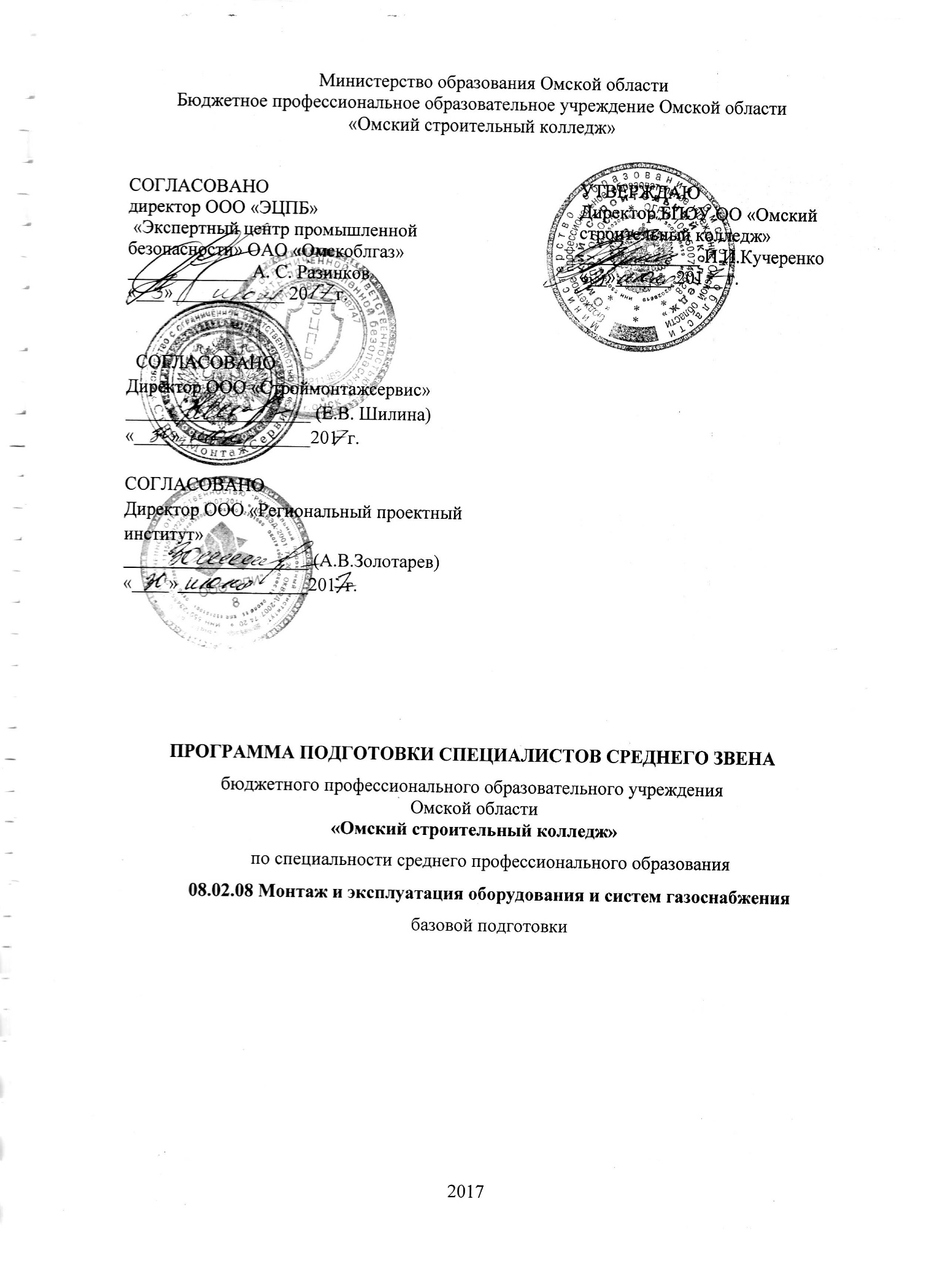 Аннотация программы Программа подготовки специалистов среднего звена БПОУ ОО «Омский строительный колледж» составлена на основе федерального государственного образовательного стандарта среднего профессионального образования по специальности 08.02.08 Монтаж и эксплуатация оборудования и систем газоснабжения, утвержденного приказом Министерства образования и науки Российской Федерации (рег. № 1003 от 13 августа 2014 г.).Составители:Рыбакова О.В. - зам. директора по учебной работе, преподаватель высшей квалификационной категории;Королева Е.П. - председатель цикловой комиссии специальности «Монтаж и эксплуатация оборудования и систем газоснабжения», преподаватель высшей квалификационной категории;Веселовская Н.С. - преподаватель высшей квалификационной категории;Веткалова Е.П. - преподаватель высшей квалификационной категории;Разумович Е.Н.-  преподаватель высшей квалификационной категории;Шестакова В.И. – преподаватель высшей квалификационной категории;Ушакова Е.Е.-  преподаватель высшей квалификационной категории;Скребец А.А.- преподаватель высшей квалификационной категории;Карева И.М.- преподаватель первой квалификационной категории;Королева Е.П.-  преподаватель высшей квалификационной категории;Свиридова Н.В.- преподаватель высшей квалификационной категории;Хуснутдинов Р.З. - заведующий производственной практикой.Программа рассмотрена и одобрена на заседании методического советаПротокол № 1 от «08» сентября  2017 г.Нормативный срок освоения программы подготовки специалистов среднего звена (базовая подготовка) по очной форме получения образования: - 3 года 10 месяцев на базе основного общего образования.Наименование квалификации базовой подготовки - техник. Трудоемкость программы - 6642 часа   в том числе: аудиторные занятия - 4428 часов самостоятельная работа - 2114 часаФорма итоговой государственной аттестации выпускная квалификационная работаСОДЕРЖАНИЕ1. Общие положения1.1. Нормативно-правовые основы разработки программы подготовки специалистов среднего звенаПрограмма подготовки специалистов среднего звена - комплекс нормативно-методической документации, регламентирующий содержание, организацию и оценку качества подготовки обучающихся и выпускников по специальности 08.02.08 Монтаж и эксплуатация оборудования и систем газоснабжения (базовая подготовка), входящей в состав укрупненной группы специальностей 08.00.00 Техника и технологии строительства.Нормативную правовую основу разработки программы подготовки специалистов среднего звена (далее – программа) составляют: Федеральный закон от 29 декабря 2012 г. № 273-ФЗ «Об образовании в Российской Федерации»;Федеральный государственный образовательный стандарт среднего профессионального образования по специальности 08.02.08 Монтаж и эксплуатация оборудования и систем газоснабжения, утвержденного приказом Министерства образования и науки Российской Федерации № 1003 от 13 августа 2014 г., зарегистрирован Министерством юстиции от 21 августа 2014 г. (рег. № 33742);Приказ Министерства образования и науки РФ от 14 июня 2013 г. № 464 «Об утверждении Порядка организации и осуществления образовательной деятельности по образовательным программам среднего профессионального образования»;Приказ Минобрнауки России от 15 декабря 2014 г. №1580 «О внесении изменений в порядок организации и осуществления образовательной деятельности по образовательным программам среднего профессионального образования, утвержденный Приказом Министерства образования и науки Российской Федерации от 14 июня 2013 г. № 464»;Приказ Министерства образования и науки РФ от 16 августа 2013 г. № 968 «Об утверждении Порядка проведения государственной итоговой аттестации по образовательным программам среднего профессионального образования»;Приказ Министерства образования и науки РФ от 18 апреля 2013 г. № 291 «Об утверждении Положения о практике обучающихся, осваивающих основные профессиональные образовательные программы среднего профессионального образования»;Письма Министерства образования и науки Российской Федерации от 20 октября 2010 года №12-696 «О разъяснениях по формированию учебного плана ОПОП НПО/СПО»;Письма Минобрнауки России от 17 марта 2015 № 06-259 «О направлении доработанных рекомендаций по организации получения среднего общего образования в пределах освоения образовательных программ среднего профессионального образования на базе основного общего образования с учетом требований федеральных государственных образовательных стандартов и получаемой профессии или специальности среднего профессионального образования». Разъяснения по формированию примерных программ профессиональных модулей начального профессионального и среднего профессионального образования на основе ФГОС НПО и СПО (утверждены Директором департамента государственной политики и нормативно-правового регулирования в сфере образования Министерства образования и науки Российской Федерации 28 августа 2009 г.);Разъяснения по формированию примерных программ учебных дисциплин начального профессионального и среднего профессионального образования на основе ФГОС НПО и СПО (утверждены Директором департамента государственной политики и нормативно-правового регулирования в сфере образования Министерства образования и науки Российской Федерации 28 августа 2009 г.);Методических рекомендаций Министерства образования и науки РФ по организации выполнения и защиты выпускной квалификационной работы в образовательных организациях, реализующих образовательные программы среднего профессионального образования по программам подготовки специалистов среднего звена от 20 июля 2015 г., рег. № 06-846 от 11 сентября 2015; Письмо Министерства образования и науки РФ от 24 апреля 2015 г. N 06-456 «Об изменениях в федеральных государственных образовательных стандартах среднего профессионального образования»; Приказ Минобрнауки России от 29 октября 2013 № 1199 «Перечень профессий и специальностей среднего профессионального образования».Программа подготовки специалистов среднего звена (далее - ППССЗ) регламентирует цели, ожидаемые результаты, содержание, условия и технологии реализации образовательного процесса, оценку качества подготовки выпускника по данной специальности и включает: учебный план, рабочие программы учебных дисциплин, рабочие программы профессиональных модулей, а также программы учебной и производственной практик, календарный учебный график и методические материалы, обеспечивающие реализацию соответствующей образовательной технологии и качество подготовки обучающихся.Цель программа подготовки специалистов среднего звена:-  создать условия для овладения общими и профессиональными компетенциями, способствующими его социальной мобильности и устойчивости на рынке труда;- дать качественные базовые гуманитарные, социальные, экономические, математические и естественно-научные знания, востребованные обществом;-    подготовить техника к успешной работе в сфере градостроительной деятельности на основе гармоничного сочетания научной, фундаментальной и профессиональной подготовки кадров;-   сформировать социально-личностные качества выпускников: целеустремленность, организованность, трудолюбие, коммуникабельность, умение работать в коллективе, ответственность за конечный результат своей профессиональной деятельности, гражданственность, толерантность; повышение их общей культуры, способности самостоятельно приобретать и применять новые знания и умения.1.2.  Нормативный срок освоения программыНормативный срок освоения ППССЗ по специальности 08.02.08 Монтаж и эксплуатация оборудования и систем газоснабжения (базовая подготовка) по очной форме получения образования и присваиваемая квалификация приводятся в таблице 1.                                                                                                            Таблица 12.  Характеристика профессиональной деятельностивыпускников и требования к результатам освоения основной профессиональной образовательной программы 2.1 Область и объекты профессиональной деятельностиОбласть профессиональной деятельности выпускников: организация и проведение работ по проектированию, строительству, реконструкции, техническому перевооружению, консервации и ликвидации, изготовлению, монтажу, наладке, обслуживанию и ремонту технических устройств, применяемых в системах газораспределения и газопотребления. Объектами профессиональной деятельности выпускников являются:технические задачи, связанные с практическими работами по проектированию, строительству, монтажу и эксплуатации систем газораспределения и газопотребления для гражданских, промышленных и сельскохозяйственных объектов;управление структурными подразделениями;первичные трудовые коллективы.2.2 Требования к результатам освоения программы подготовки специалистов среднего звенаТехник готовится к следующим видам деятельности (базовая подготовка):Участие в проектировании систем газораспределения и газопотребления.Организация и выполнение работ по строительству и монтажу систем газораспределения и газопотребления.Организация, проведение и контроль работ по эксплуатации систем газораспределения и газопотребления.Выполнение работ по одной или нескольким профессиям рабочих, должностям служащих (приложение к ФГОС СПО). Согласно «Приложение к ФГОС СПО по специальности 08.02.08 Монтаж и эксплуатация оборудования и систем газоснабжения» из Перечня профессий рабочих, должностей служащих, рекомендуемых к освоению в рамках ППССЗ, выбрана профессия 18554 Слесарь по эксплуатации и ремонту газового оборудования.Техник должен обладать общими компетенциями, включающими в себя способность:OK 1. Понимать сущность и социальную значимость своей будущей профессии, проявлять к ней устойчивый интерес.ОК 2. Организовывать собственную деятельность, выбирать типовые методы и способы выполнения профессиональных задач, оценивать их эффективность и качество.ОК 3. Принимать решения в нестандартных ситуациях и нести за них ответственность.ОК 4. Осуществлять поиск и использование информации, необходимой для эффективного выполнения профессиональных задач, профессионального и личностного развития.ОК 5. Использовать информационно-коммуникационные технологии в профессиональной деятельности.ОК 6. Работать в коллективе и команде, эффективно общаться с коллегами, руководством, потребителями.OK 7. Брать на себя ответственность за работу членов команды (подчиненных), за результат выполнения заданий.ОК 8. Самостоятельно определять задачи профессионального и личностного развития, заниматься самообразованием, осознанно планировать повышение квалификации.ОК 9. Ориентироваться в условиях частой смены технологий в профессиональной деятельности.Техник должен обладать профессиональными компетенциями, соответствующими основным видам профессиональной деятельности:ВПД 1   Участие в проектировании систем газораспределения и газопотребления.ПК 1.1. Конструировать элементы систем газораспределения и газопотребления.ПК 1.2. Выполнять расчет систем газораспределения и газопотребления.ПК 1.3. Составлять спецификацию материалов и оборудования на системы газораспределения и газопотребления.ВПД 2 Организация и выполнение работ по строительству и монтажу систем газораспределения и газопотребления.ПК 2.1. Организовывать и выполнять подготовку систем и объектов к строительству и монтажу.ПК 2.2. Организовывать и выполнять работы по строительству и монтажу систем газораспределения и газопотребления.ПК 2.3. Организовывать и выполнять производственный контроль качества строительно-монтажных работ.ПК 2.4. Выполнять пусконаладочные работы систем газораспределения и газопотребления.ПК 2.5. Руководство другими работниками в рамках подразделения при выполнении работ по строительству и монтажу систем газораспределения и газопотребления.ВПД 3 Организация, проведение и контроль работ по эксплуатации систем газораспределения и газопотребления.ПК 3.1. Осуществлять контроль и диагностику параметров эксплуатационной пригодности систем газораспределения и газопотребления.ПК 3.2. Осуществлять планирование работ, связанных с эксплуатацией и ремонтом систем газораспределения и газопотребления.ПК 3.3. Организовывать производство работ по эксплуатации и ремонту систем газораспределения и газопотребления.ПК3.4. Осуществлять надзор и контроль за ремонтом и его качеством.ПК.3.5. Осуществлять руководство другими работниками в рамках подразделения при выполнении работ по эксплуатации систем газораспределения и газопотребления.ВПД 4 Выполнение работ по одной или нескольким профессиям рабочих, должностям служащих.ПК4.1 Выполнять работы по разборке и сборке газовой арматуры и оборудования.ПК 4.2 Выполнять работы по ремонту систем газоснабжения жилых домов и оммунально- бытовых потребителей.ПК 4.3 Производить установку и техническое обслуживание бытовых газовых приборов и оборудования. Структура программа подготовки специалистов среднего звена ППССЗ предусматривает изучение следующих учебных циклов:общего гуманитарного и социально-экономического; математического и общего естественнонаучного; профессионального;и разделов:учебная практика;производственная практика (по профилю специальности); производственная практика (преддипломная); промежуточная аттестация;государственная итоговая аттестация (подготовка и защита выпускной квалификационной работы).Общий гуманитарный и социально-экономический, математический и общий естественнонаучный циклы состоят из учебных дисциплин.Профессиональный цикл состоит из общепрофессиональных дисциплин и профессиональных модулей в соответствии с основными видами деятельности. В состав профессионального модуля входит один или несколько междисциплинарных курсов. При освоении обучающимися профессиональных модулей проводятся учебная практика и (или) производственная практика (по профилю специальности).Обязательная часть основной профессиональной образовательной программы по циклам составляет около 70 процентов от общего объема времени, отведенного на их освоение. Вариативная часть (около 30 процентов) дает возможность расширения и (или) углубления подготовки, определяемой содержанием обязательной части, получения дополнительных компетенций, умений и знаний, необходимых для обеспечения конкурентоспособности выпускника в соответствии с запросами регионального рынка труда и возможностями продолжения образования. Дисциплины, междисциплинарные курсы и профессиональные модули вариативной части определяются образовательным учреждением по согласованию с работодателями.2.4  Трудоемкость программы подготовки специалистов среднего звена на базе основного общего образованияНормативный срок получения среднего профессионального образования по ППССЗ базовой подготовки в очной форме обучения составляет 199 недель с учетом получения среднего общего образования, в том числе:                                                                                                                               Таблица 23 Документы, определяющие содержание и организацию образовательного процесса3.1 Учебный план Учебный план определяет следующие характеристики ППССЗ по специальности: - объемные параметры учебной нагрузки в целом, по годам обучения и по семестрам; - перечень учебных дисциплин, профессиональных модулей и их составных элементов (междисциплинарных курсов, учебной и производственной практик); - последовательность изучения учебных дисциплин и профессиональных модулей; - распределение по годам обучения и семестрам различных форм промежуточной аттестации по учебным дисциплинам, профессиональным модулям (и их составляющим междисциплинарным курсам, учебной и производственной практике); - объемы учебной нагрузки по видам учебных занятий, по учебным дисциплинам, профессиональным модулям и их составляющим; - сроки прохождения и продолжительность преддипломной практики; - формы государственной итоговой аттестации, объемы времени, отведенные на подготовку и защиту выпускной квалификационной работы в рамках ГИА; - объем каникул по годам обучения. 3.2 Календарный учебный график Календарный учебный график - это составная часть ППССЗ (Закон № 273-ФЗ, гл. 1, ст. 2, п. 9), определяющая:- количество учебных недель,- количество учебных дней,- продолжительность каникул,- даты начала и окончания учебных периодов.3.3 Общеобразовательный циклОбучающиеся, получающие среднее профессиональное образование по программам подготовки специалистов среднего звена, изучают общеобразовательные дисциплины технического профиля на первом курсе обучения, в первом и втором семестрах.Общеобразовательный цикл ППССЗ (1404 час.) на базе основного общего образования с получением среднего общего образования содержит учебные дисциплины: 6 - общих, 7 - по выбору из обязательных предметных областей и 1 - дополнительную. В учебный план включена дополнительная учебная дисциплина «Мировая художественная культура». Данная дисциплина выбрана с учетом специфики ППССЗ.На самостоятельную внеаудиторную работу отводится до 50 % учебного времени от обязательной аудиторной нагрузки. Знания и умения, полученные обучающимися при освоении учебных дисциплин общеобразовательного цикла, углубляются и расширяются в процессе изучения учебных дисциплин ППССЗ, таких циклов, как – «Общий гуманитарный и социально-экономический», «Математический и общий естественнонаучный», а также общепрофессиональных дисциплин профессионального цикла.Качество освоения учебных дисциплин общеобразовательного цикла по ППССЗ оценивается в процессе текущего контроля и промежуточной аттестации.Текущий контроль проводится в пределах учебного времени, отведенного на освоение соответствующих общеобразовательных учебных дисциплин.Промежуточная аттестация проводится в форме дифференцированных зачетов и экзаменов: дифференцированные зачеты - за счет времени, отведенного на соответствующую общеобразовательную дисциплину, экзамены - за счет времени, выделенного ФГОС СПО по специальности.Экзамены проводят по учебным дисциплинам «Русский язык и литература», «Математика: алгебра и начала математического анализа, геометрия» и по «Физике», изучаемой углубленно с учетом получаемой специальности «Монтаж и эксплуатация оборудования и систем газоснабжения».Обучающиеся, получающие среднее профессиональное образование по программам подготовки специалистов среднего звена, изучают общеобразовательные учебные дисциплины технического профиля на первом курсе обучения. Рабочие программы общеобразовательных учебных дисциплин разработаны на основе примерных программ общеобразовательных учебных дисциплин для профессиональных образовательных организаций, одобренных ФГУ «ФИРО» Минобрнауки России в 2015 г.Общие дисциплины:примерная программа учебной дисциплины ОУД.01 «Русский язык и литература. Литература»», авторы Г. А. Обернихина, Т. В. Емельянова, Е. В. Мацыяка, К. В. Савченко;примерная программа общеобразовательной учебной дисциплины ОУД.02 «Английский язык», авторы А. А. Коржанова, Г. В. Лаврик;примерная программа общеобразовательной учебной дисциплины ОУД.03 «Математика: алгебра и начала математического анализа; геометрия»», авторы Башмаков М.И.;примерная программа общеобразовательной учебной дисциплины ОУД.04 «История», автор Артемов В. В.;примерная программа общеобразовательной учебной дисциплины ОУД.05 «Физическая культура», автор Бишаева А.А.;примерная программа общеобразовательной учебной дисциплины ОУД.06 «Основы безопасности жизнедеятельности», автор Косолапова Н. В.;По выбору из обязательных предметных областей:примерная программа общеобразовательной учебной дисциплины ОУД.07 «Информатика», автор Цветкова М.С.;примерная программа общеобразовательной учебной дисциплины ОУД.08 «Физика», автор Дмитриева В.Ф.;примерная программа общеобразовательной учебной дисциплины ОУД.09 «Химия», авторы Габриелян О.С.;примерная программа учебной дисциплины ОУД.10 «Обществознание (вкл. экономику и право)», автор Важенин А. Г.; «Экономика», автор Гомола А. И., «Право», автор Певцова Е. А.;примерная программа общеобразовательной учебной дисциплины ОУД. 15 «Биология», автор Резанов А. Г.;примерная программа общеобразовательной учебной дисциплины ОУД. 16 «География», автор Баранчиков Е. В.;    примерная программа общеобразовательной учебной дисциплины ОУД. 17 «Экология», автор Скворцов П. М.;    Дополнительные:примерной программы дисциплины ОУД. 18 «Мировая художественная культура» для специальностей среднего профессионального образования, автор Емохонова Л.Г., ФИРО, 2008 г.3.4 Профессиональная подготовкаПрограмма подготовки специалистов среднего звена по специальности 08.02.08 Монтаж и эксплуатация оборудования и систем газоснабжения (базовая подготовка) предполагает изучение общего гуманитарного и социально-экономического цикла, математического и общего естественнонаучного, а также профессионального циклов.Профессиональный цикл состоит из общепрофессиональных дисциплин и профессиональных модулей в соответствии с основными видами профессиональной деятельности. В состав каждого профессионального модуля входят 1-3 междисциплинарных курса. При освоении обучающимся профессиональных модулей проводятся учебная практика и производственная практика (по профилю специальности). Учебная практика по специальности направлена на формирование у обучающихся умений, приобретение первоначального практического опыта и реализуется в рамках профессиональных модулей ППССЗ по основным видам профессиональной деятельности для последующего освоения ими общих и профессиональных компетенций по избранной специальности. Производственная практика включает в себя следующие этапы: практика по профилю специальности и преддипломная практика. Производственная (по профилю специальности) практика направлена на формирование у обучающегося общих и профессиональных компетенций, приобретение практического опыта и реализуется в рамках профессиональных модулей ППССЗ по каждому из видов профессиональной деятельности, предусмотренных ФГОС СПО по специальности.Производственная (преддипломная) практика направлена на углубление первоначального практического опыта обучающегося, развитие общих и профессиональных компетенций, проверку его готовности к самостоятельной трудовой деятельности, а также на подготовку к выполнению выпускной квалификационной работы в организациях различных организационно-правовых форм.Аннотации рабочих программ дисциплин, профессиональных модулей обязательной части циклов ППССЗРабочие программы дисциплин разработаны и утверждены в соответствии с Положением о рабочих программах учебных дисциплин и профессиональных модулей.Аннотации  рабочих программ  дисциплин ОГСЭ.00 ОБЩИЙ ГУМАНИТАРНЫЙ И СОЦИАЛЬНО-ЭКОНОМИЧЕСКИЙ ЦИКЛ(на основе примерных программ, рекомендованных Федеральным государственным учреждением «Федеральный институт развития образования» (ФГУ «ФИРО») для использования образовательными учреждениями при разработке рабочих программ учебных дисциплин)ОГСЭ. 01. ОСНОВЫ ФИЛОСОФИИ (на основе примерной программы учебной дисциплины, автор Горелов А.А.)Целью освоения дисциплины: сформировать базовые теоретические знания об основных разделах философского знания, основных этапах развития философии. Познакомить с основными философскими вопросами и проблемами. В результате освоения дисциплины обучающийся должен: Уметь: ориентироваться в наиболее общих философских проблемах бытия, познания, ценностей, свободы и смысла жизни, как основе формирования культуры гражданина и будущего специалиста; Знать: основные категории и понятия философии; роль философии в жизни человека и общества; основы философского учения о бытии; сущность процесса познания; основы научной, философской и религиозной картин мира; об условиях формирования личности, свободе и ответственности за сохранение жизни, культуры, окружающей среды; о социальных и этических проблемах, связанных с развитием и использованием достижений науки, техники и технологий.Требования к уровню освоения содержания: В результате освоения дисциплины формируются общие компетенции ОК 1-9. Место дисциплины в учебном плане: дисциплина входит в общий гуманитарный социально-экономический учебный цикл, базовый уровень среднего профессионального образования, дисциплина осваивается в 3 семестре. Содержание дисциплины: Специфика философии, ее предмет, функции, значение для жизни человека. Человеческая мысль как главный инструмент философского познания. Свобода и рефлексия как главные атрибуты философии. Философия и человек в современном мире. Основные категории и разделы философского знания. Бытие и познание в качестве важнейших философских проблем, подход к ним с позиций рационализма и иррационализма. Отношения философии с мифологией, религией, искусством, наукой. Философия древнего мира: Индия, Китай, Античная Греция. Средневековая европейская философия. Особенности европейской философии в эпоху возрождения. Философия в Новое время- становление эмпиризма и рационализма. Немецкая классическая философия: основные характеристики. Европейская философия в 19 веке: Марксизм, Позитивизм. Развитие Философии в России в 19 начале 20 века. Философская Антропология. Проблемы человека в истории философии. Философский подход к пониманию сущности человека: Душа (сознание), деятельность, социальность. Характеристики сознания человека с философских позиций. Социальная философия. Общество в качестве предмета философского исследования, его основные свойства и характеристики. Философия и современные глобальные проблемы человечества. Проблема противоречий в развитии научно- технического прогресса, концепция Сциентизма и Антисциентизма. ОГСЭ.02. ИСТОРИЯ (на основе примерной программы учебной дисциплины, автор Рыжов А.Н.)Целью освоения дисциплины: сформировать базовые теоретические знания об основных этапах и содержании истории России с древнейших времен до наших дней как основы самостоятельного анализа и оценки исторических событий и процессов в контексте мирового общественного развития. В результате освоения дисциплины обучающийся должен: Уметь: ориентироваться в современной экономической, политической и культурной ситуации в России и мире; выявлять взаимосвязь отечественных, региональных, мировых социально-экономических, политических и культурных проблем.Знать: основные направления развития ключевых регионов мира на рубеже веков (20 и 21вв.); - сущность и причины локальных, региональных, межгосударственных конфликтов в конце ХХ - начале ХХI  веков; - основные вопросы (интеграционные, поликультурные, миграционные и иные) политического и экономического развития ведущих государств и регионов мира; - назначение ООН, НАТО, ЕС и других организаций и основные направления их деятельности; -о роли науки, культуры и религии в сохранении и укреплении национальных и государственных традиций; -содержание и назначение важнейших правовых и законодательных актов мирового и регионального значения;Требования к уровню освоения содержания: В результате освоения дисциплины формируются следующие компетенции: ОК-1-9. Место дисциплины в учебном плане: дисциплина входит в общий гуманитарный социально-экономический учебный цикл, базовый уровень среднего профессионального образования, дисциплина осваивается в 3 семестре. ОГСЭ.03. ИНОСТРАННЫЙ ЯЗЫК(на основе примерной программы учебной дисциплины, автор Кашинцева В.Г.)Целью освоения дисциплины: практическое владение иностранным языком для использования его в общении при решении бытовых, учебных и социокультурных задач; научить обучающихся обмениваться своими мыслями и высказывать мнение в диалогической и монологической форме в стилистически нейтральной сфере повседневного общения; ввести обучающихся в область иноязычного письменного и устного общения по специальности. В результате освоения дисциплины обучающийся должен:Уметь: общаться (устно и письменно) на иностранном языке на профессиональные и повседневные темы; переводить (со словарем) иностранные тексты профессиональной направленности; самостоятельно совершенствовать устную и письменную речь, пополнять словарный запас. Знать: лексический (1200 - 400 лексических единиц) и грамматический минимум, необходимый для чтения и перевода (со словарем) иностранных текстов профессиональной направленности. Требования к уровню освоения содержания: В результате освоения дисциплины формируются следующие компетенции: ОК- 1-9.Место дисциплины в учебном плане: дисциплина входит в общий гуманитарный социально-экономический учебный цикл, базовый уровень среднего профессионального образования, дисциплина осваивается в 3-8 семестрах. Содержание дисциплины: Формирование и совершенствование слухо-произносительных навыков применительно к новому языковому и речевому материалу. Лексика в рамках обозначенной тематики и проблематики общения 4-х обязательных разделов, каждый из которых соответствует определенной сфере общения (бытовая, учебно-познавательная, социально-культурная и профессиональная сферы). Коррекция и развитие навыков продуктивного использования основных грамматических форм и конструкций: система времен глагола, типы простого и сложного предложения, наклонение, модальность, залог, знаменательные и служебные части речи. Формирование и совершенствование орфографических навыков применительно к новому языковому и речевому материалу.ОГСЭ. 04. ФИЗИЧЕСКАЯ КУЛЬТУРА (на основе примерной программы учебной дисциплины, авторы Жмулин А.В., Масягина Н.В.)Целью освоения дисциплины: формирование физической культуры личности и способности использовать физкультурно-оздоровительную деятельность для укрепления здоровья, достижения жизненных и профессиональных целей. В результате освоения дисциплины обучающийся должен:Уметь: использовать физкультурно-оздоровительную деятельность для укрепления здоровья, достижения жизненных и профессиональных целей; Знать: о роли физической культуры в общекультурном, профессиональном и социальном развитии человека; основы здорового образа жизни.Требования к уровню усвоения: В результате освоения дисциплины формируется компетенция ОК – 2,3,6. Место дисциплины в учебном плане: дисциплина входит в общий гуманитарный социально-экономический учебный цикл, базовый уровень среднего профессионального образования, дисциплина осваивается в 3-8 семестрах. Содержание дисциплины: Физическая культура в общекультурной и профессиональной подготовке обучающихся. Социально–биологические основы физической культуры. Основы здорового образа жизни обучающихся. Физическая культура в обеспечении здоровья. Физические способности человека и их развитие. Основы физической и спортивной подготовкиЕН.00 МАТЕМАТИЧЕСКИЙ И ОБЩИЙ ЕСТЕСТВЕННОНАУЧНЫЙ ЦИКЛЕН.01. МАТЕМАТИКА Целью освоения дисциплины: сформировать у обучающихся научное математическое мышление и умение применять математический аппарат для решения задач специальности. В результате освоения дисциплины обучающийся должен:Уметь: находить производные; вычислять неопределенные и определенные интегралы;решать прикладные задачи с использованием элементов дифференциального и интегрального исчислений; решать простейшие дифференциальные уравнения; находить значения функций с помощью ряда Маклерона; Знать: основные понятия и методы математического анализа дискретной математики; основные численные методы решения прикладных задач; основные понятия теории вероятностей и математической статистики.Требования к уровню усвоения: В результате освоения дисциплины формируются следующие компетенции: ОК-1- 9, ПК 1.1- 3.6.Место дисциплины в учебном плане: дисциплина входит в математический и общий естественнонаучный учебный цикл, базовый уровень среднего профессионального образования, дисциплина осваивается в 3 семестре. Содержание дисциплины: Основы дискретной математики. Множества и отношения. Основные понятия теории графов. Матрицы и определители. Система линейных алгебраических уравнений. Матричная запись и их решение. Комплексные числа. Геометрический смысл пространств R2 и R3. Прямая и плоскость Кривые второго порядка. Введение в математический анализ. Область определения функции. Предел функции. Непрерывность функции. Кривые безразличия, спроса и предложения. Дифференциальное исчисление функции одной переменной. Дифференциал функции. Исследование функций и построение их графиков. Эластичность функции. Интегральное исчисление. Приемы интегрирования. Формула Ньютона-Лейбница. Дифференциальное исчисление функций нескольких переменных. Частные производные и полный дифференциал. Касательная плоскость и нормаль к поверхности. Экстремум функции нескольких переменных. Дифференциальные уравнения.  Элементарная теория вероятностей. Методы вычисления вероятностей. Условная вероятность. Формула полной вероятности.  Случайные величины. Дискретные и непрерывные случайные величины. Функция распределения и ее свойства. Нормальное распределение и его свойства. Закон больших чисел. Статистическое описание результатов наблюдений. Статистические методы обработки результатов наблюдений.  Математический синтез и анализ. Множество действительных чисел. Приближенные числа и операции над приближенными числами. Основные вопросы организации вычислений. Учет погрешностей результатов. Решение уравнений. Тригонометрические функции и основные формулы. Решение прямоугольных и косоугольных прямоугольников. Координаты точки на плоскости. Расстояние между точками плоскости. Подобие плоских фигур. Свойство углов на плоскости. Вычисление площадей плоских фигур и вычисление объемов многогранников. Основы теории вероятностей и математической статистики.ЕН.02. ИНФОРМАТИКА Целью освоения дисциплины: освоение обучающимися базовых знаний и практико-ориентированные умения, необходимые для квалифицированного использования информационных технологий в профессиональной деятельности.В результате освоения дисциплины обучающийся должен:Уметь: использовать прикладные программные средства для решения профессиональных задач; Знать: общий состав и структуру персональных компьютеров и вычислительных систем; основные понятия и технологии автоматизации обработки информации; базовые системные программные продукты и пакеты прикладных программ;сетевые технологии обработки информации.Требования к уровню освоения содержания: В результате освоения дисциплины формируются следующие компетенции: ОК 1-9 ПК 1.1 ПК 1.3 ПК 2.2 ПК 2.3 ПК 3.1 ПК 3.2.Место дисциплины: дисциплина входит в математический и общий естественнонаучный учебный цикл, базовый уровень среднего профессионального образования, дисциплина осваивается в 3 семестре. Содержание дисциплины: формирование у обучающихся системы понятий информатики, представлений о роли информации в современном информационном обществе; совершенствование навыков работы с техническими и программными средствами реализации информационных процессов; ознакомление с методами и технологиями моделирования, алгоритмизации и программирования; ознакомление с принципами построения, назначение и функционирование компьютеров; формирование представлений об угрозах безопасности информации и мерах, направленных на недопущение их реализации; развитие навыков работы с учебной и научной литературой, с ресурсами сети Интернет. ЕН.03. ЭКОЛОГИЧЕСКИЕ ОСНОВЫ ПРИРОДОПОЛЬЗОВАНИЯ Целью освоения дисциплины: освоение обучающимися базовых знаний по экологическим основам природопользования.В результате освоения дисциплины обучающийся должен:Уметь: осознавать взаимосвязь организмов и среды обитания; определять условия устойчивого состояния экосистем и причины возникновения экологического кризиса;Знать: правовые вопросы экологической безопасности; об экологических принципах рационального природопользования; задачи и цели природоохранных органов управления и надзора. Требования к уровню освоения содержания: В результате освоения дисциплины формируются следующие компетенции: ОК 1-9; ПК – 1.1-3.5.Место дисциплины: дисциплина входит в математический и общий естественнонаучный учебный цикл, базовый уровень среднего профессионального образования, дисциплина осваивается в 6 семестре. Содержание дисциплины: история экологии, формы взаимодействия общества и природы, преднамеренное и непреднамеренное воздействие человека на условия существования. Классификация видов воздействия. Определение экологического кризиса, его признаки. Глобальные проблемы экологии. Природные ресурсы. Правовые вопросы экологической безопасности. Юридическая и экономическая ответственность предприятий, загрязняющих окружающую среду.П.00 ПРОФЕССИОНАЛЬНЫЙ ЦИКЛОП. ОБЩЕПРОФЕССИОНАЛЬНЫЕ ДИСЦИПЛИНЫОП.01. ИНЖЕНЕРНАЯ ГРАФИКАЦелью освоения дисциплины: изучение теоретических основ строительного черчения, приобретение практических навыков по технике выполнения чертежей.В результате освоения учебной дисциплины обучающийся должен:Уметь: пользоваться нормативной документацией при выполнении графических работ; выполнять строительные и специальные чертежи в технике в ручной и машинной графике; выполнять эскизы; читать чертежи; Знать: законы, методы и приемы проекционного черчения; требования государственных стандартов единой системы конструкторской документации и системы проектной документации для строительства по оформлению и составлению строительных и сантехнических чертежей;Требования к уровню освоения содержания: В результате освоения дисциплины формируются следующие компетенции: ОК 1-9 ПК 1.1-3.5. Место дисциплины в учебном плане: дисциплина входит профессиональный учебный цикл, базовый уровень среднего профессионального образования, дисциплина осваивается в 3 семестре. Содержание дисциплины: Геометрическое черчение. Основные сведения по оформлению чертежей. Единая система конструкторской документации и Система проектной документации для строительства. Правила вычерчивания контуров технических деталей. Основы компьютерной графики. Проекционное черчение (Основы начертательной геометрии). Метод проекций. Эпюр Монжа. Изображение плоскости на комплексном чертеже. Способы преобразования проекций. Поверхности и тела. Аксонометрические проекции. Сечение геометрических тел плоскостями. Взаимное пересечение поверхностей тел.ОП. 02 ТЕХНИЧЕСКАЯ механикаЦель освоения дисциплины: усвоении обучающимися теоретических знаний и выработке практических навыков в составлении расчетных схем простых механизмов и конструкций; овладении методами расчета на прочность и жесткость типовых элементов конструкций и соединений при статическом и динамическом нагружении. В результате освоения учебной дисциплины обучающийся должен:Уметь: выполнять расчеты на прочность, жесткость, устойчивость элементов сооружений; определять аналитическим и графическим способами усилия опорные реакции балок, ферм, рам; определять усилия в стержнях ферм; строить эпюры нормальных напряжений, изгибающих моментов и др.;Знать: законы механики деформируемого твердого тела, виды деформаций, основные расчеты; определение направления реакций, связи; определение момента силы относительно точки, его свойства; типы нагрузок и виды опор балок, ферм, рам; напряжения и деформации, возникающие в строительных элементах при работе под нагрузкой; моменты инерций простых сечений элементов и др.Требования к уровню освоения содержания: В результате освоения дисциплины формируются следующие компетенции: ОК 1-9 ПК 1.1-3.5.Место дисциплины в учебном плане: дисциплина входит профессиональный учебный цикл, базовый уровень среднего профессионального образования, дисциплина осваивается в 4 семестре. Содержание дисциплины: Основные понятия и аксиомы статики. Плоская система сходящихся сил. Плоская система произвольно расположенных сил. Центр тяжести тела. Устойчивость равновесия. Основы кинематики и динамики. Сопротивление материалов. Осевое растяжение и сжатие. Практические расчеты на срез и смятия. Геометрические характеристики плоских сечений. Поперечный изгиб прямого бруса. Сдвиг и кручение брусьев круглого сечения. Устойчивость центрально-сжатых стержней. Понятие о действии динамических и повторно-переменных нагрузок.ОП. 03    ЭЛЕКТРОТЕХНИКА И ЭЛЕКТРОНИКАЦель освоения дисциплины: формирование знаний о законах и методах расчета электрических цепей электротехнических устройств и электроэнергетических систем, умений расчета и анализа параметров токов и напряжений в установившихся и переходных режимах линейных и нелинейных схемах замещения электрических цепей.В результате освоения дисциплины обучающийся должен: Уметь: использовать электротехнические законы для расчета электрических цепей постоянного и переменного тока; выполнять электрические измерения; использовать электротехнические законы для расчета магнитных цепей; Знать: основные электротехнические законы; методы составления и расчета простых электрических и магнитных цепей; основы электроники; основные виды и типы электронных приборов.Требования к уровню освоения содержания: В результате освоения дисциплины формируются следующие компетенции: ОК 1-9, ПК 1.1-3.5.Место дисциплины в учебном плане: дисциплина входит профессиональный учебный цикл, базовый уровень среднего профессионального образования, дисциплина осваивается в 4 семестре. Содержание дисциплины: Основы электротехники. Электрическое поле. Основные характеристики электрического поля. Конденсаторы. Энергия электрического поля. Электрические цепи постоянного тока.  Электрические схемы, цепи, ветви, узлы. Электрическое напряжение и ЭДС. Электрический ток.  Электрическое сопротивление, резисторы. Способы соединения приёмников, методы преобразования схем. Электромагнетизм Свойства и характеристики магнитного поля. Электромагниты. Явление электромагнитной индукции. Взаимная индукция и самоиндукция. Электрические цепи переменного тока. Общая характеристика электрических цепей переменного тока. Неразветвлённая цепь переменного тока с активно-индуктивным и емкостным сопротивлением. Векторные диаграммы. Резонанс напряжений. Трёхфазная система переменного тока. Соединение фаз генератора и приёмников звездой и треугольником. Мощность трёхфазной системы при равномерной и неравномерной нагрузке. Электрическое оборудование. Трансформаторы. Устройство и принцип действия однофазного трансформатора. Режимы работы трансформатора, потери энергии и коэффициент полезного действия. Специальные типы трансформаторов. Электрические машины переменного и постоянного щимисявыков по выполнению лнению ого черчениятока. Основы электропривода. Состав и виды электропривода. Режимы работы электродвигателей. Определение мощности двигателя при различных режимах работы электроустановок. Аппаратура управления электроустановками. Основы электроники. Полупроводниковые приборы. Электронные выпрямители. Понятие об автоматизированных системах.ОП. 04 МАТЕРИАЛЫ И ИЗДЕЛИЯЦель освоения дисциплины: формирование знаний о физико-химических свойствах металлов и области их применения.В результате освоения дисциплины обучающийся должен:Уметь: выбирать материалы и сортимент труб для газопроводов, используя нормативно-справочную литературу;Знать: материалы, используемые для изготовления труб и средств крепления.Требования к уровню освоения содержания: В результате освоения дисциплины формируются следующие компетенции: ОК 1-9 ПК 1.1- 3.5.Место дисциплины в учебном плане: дисциплина входит профессиональный учебный цикл, базовый уровень среднего профессионального образования, дисциплина осваивается в 3 семестре. Содержание дисциплины: Физико-химические свойства металлов. Основные сведения о термической обработке металлов и сплавов. Цветные металлы и их сплавы. Конструкционные материалы для изготовления деталей и средств крепления. Полимеры и пластмассы. Вспомогательные материалы, применяемые в системах газораспределения. Коррозия металлов.ОП.05 ОСНОВЫ СТРОИТЕЛЬНОГО ПРОИЗВОДСТВАЦель освоения дисциплины: формирование знаний об основах строительного производства.В результате освоения дисциплины обучающийся должен: Уметь: составлять замерные схемы для изготовления заготовок; Знать: основы строительного производства, монтажа оборудования санитарно-технических систем. Требования к уровню освоения содержания: В результате освоения дисциплины формируются следующие компетенции: ОК 1-9 ПК 1.1- 3.5.Место дисциплины в учебном плане: дисциплина входит профессиональный учебный цикл, базовый уровень среднего профессионального образования, дисциплина осваивается в 5 семестре. Содержание дисциплины: Основные положения и понятия о строительных материалах, конструктивных решениях зданий. Основы технологии и организации строительных работ.  Основы монтажа оборудования санитарно-технических систем.ОП.06 ОСНОВЫ ГИДРАВЛИКИ, ТЕПЛОТЕХНИКИ И АЭРОДИНАМИКИЦель освоения дисциплины: формирование знаний об основах гидравлике, теплотехнике и аэродинамике.В результате освоения дисциплины обучающийся должен: Уметь: определять параметры при гидравлическом расчете трубопроводов, воздуховодов; строить характеристики насосов и вентиляторов;Знать: режимы движения жидкости; гидравлический расчет простых трубопроводов; виды и характеристики насосов и вентиляторов; способы теплопередачи и теплообмена.Требования к уровню освоения содержания: В результате освоения дисциплины формируются следующие компетенции: ОК 1-9 ПК 1.1- 3.5.Место дисциплины в учебном плане: дисциплина входит профессиональный учебный цикл, базовый уровень среднего профессионального образования, дисциплина осваивается в 3 семестре. Содержание дисциплины: Физические свойства жидкостей и газов. Жидкость идеальная и реальная, капельная и газообразная. Основные физические свойства жидкости: плотность, удельный объем, удельный вес, сжимаемость, расширение, вязкость. Влияние температуры на объемный вес и плотность. Изменение вязкости от температуры и давления. Определение коэффициентов перевода от одной системы измерения в другую для величин, характеризующих состояние жидкостей и газов. Гидростатическое давление и его свойства. Основное уравнение гидростатики.  Сила давления жидкости и газа на плоские и криволинейные стенки. Основы гидродинамики. Виды и режимы движения жидкостей. Движение жидкостей по трубам. Гидравлический расчет трубопроводов. Поршневые и струйные насосы. Центробежные насосы. Работа насосов в сети. Основы теплотехники. Основные положения теории теплообмена. Основы аэродинамики. Основные законы движения воздуха. Аэродинамический расчет воздуховодов. Вентиляторы.ОП. 07 ОСНОВЫ ГЕОДЕЗИИ Цель освоения дисциплины: формирование представлений о геодезических методах измерений и общих сведениях по проведению геодезических работ.В результате освоения дисциплины обучающийся должен: Уметь: читать разбивочный чертеж; использовать мерный комплект для измерения длин линий, теодолит для измерения углов, нивелир для измерения превышений; решать простейшие задачи детальных разбивочных работ; Знать: основные геодезические определения; типы и устройство основных геодезических приборов, методику выполнения разбивочных работ.Требования к уровню освоения содержания: В результате освоения дисциплины формируются следующие компетенции: ОК 1-9 ПК 1.1- 3.5.Место дисциплины в учебном плане: дисциплина входит профессиональный учебный цикл, базовый уровень среднего профессионального образования, дисциплина осваивается в 4 семестре. Содержание дисциплины: Топографические карты и планы. Геодезические измерения. Общие понятия о погрешностях   измерений. Линейные, угловые измерения. Геометрическое нивелирование.  Теодолитный ход. Назначение и виды геодезических съемок. Общие сведения о плановых и высотных государственных геодезические сети. Закрепление точек геодезических сетей на местности. Сети сгущения. Техническая документация по выносу проекта в натуру. Элементы геодезических построений.ОП. 08 НОРМИРОВАНИЕ ТРУДА И СМЕТЫЦель освоения дисциплины: освоение базовых понятий о сметном нормировании, правил и порядка определения сметной стоимости строительства и составления сметной документацииВ результате освоения дисциплины обучающийся должен: Уметь: составлять сметный расчет, используя сметно - нормативную базу; Знать: состав, порядок разработки, согласования и утверждения проектно-сметной документации. Требования к уровню освоения содержания: В результате освоения дисциплины формируются следующие компетенции: ОК 1-9 ПК 1.1- 3.5.Место дисциплины в учебном плане: дисциплина входит профессиональный учебный цикл, базовый уровень среднего профессионального образования, дисциплина осваивается в 7,8 семестрах. Содержание дисциплины: Техническое нормирование в строительстве. Общие понятия о сметном нормировании. Сметные нормативы, сметные нормы. Правовой статус сметных нормативов. Нормативно-информационная база ценообразования и сметного нормирования. Классификация сметных нормативов. Состав основных документов государственной сметно-нормативной базы ценообразования и сметного нормирования. Состав, структура построения и общие правила применения государственных элементных сметных норм. Структура обозначения нормативных документов. Состав, структура построения и общие правила применения единичных расценок. Нормирование расхода строительных материалов. Организация оплаты труда рабочих и специалистов. Особенности организации и оплаты труда в строительстве, тарифная система оплаты труда. Формы и системы оплаты труда. Основы расчета заработной платы. Правила и порядок определения сметной стоимости строительства. Порядок и правила составления сметной документации на строительство, согласования и утверждения.ОП. 09 ИНФОРМАЦИОННЫЕ ТЕХНОЛОГИИ В ПРОФЕССИОНАЛЬНОЙ ДЕЯТЕЛЬНОСТИЦель освоения дисциплины: формирование у обучающихся устойчивых практических навыков эффективного применения современных информационных технологий в профессиональной деятельности.В результате освоения дисциплины обучающийся должен: Уметь использовать прикладное программное обеспечение (текстовые и графические редакторы, электронные таблицы, информационно-поисковые системы); Знать: основные понятия автоматизированной обработки информации, общий состав и структуру электронно- вычислительных машин и вычислительных систем; базовые системные программные продукты и пакеты прикладных программ; состав, функции и возможности использования информационных и телекоммуникационных технологий в профессиональной деятельности; технологию поиска информации.Требования к уровню освоения содержания: В результате освоения дисциплины формируются следующие компетенции: ПК ОК 1-9 ПК 1.1- 3.5. Место дисциплины в учебном плане: дисциплина входит профессиональный учебный цикл, базовый уровень среднего профессионального образования, дисциплина осваивается в 4 семестре. Содержание дисциплины: Технология сбора, хранения, обработки и представления информации. Понятие информации и информационных технологий. Классификация информационных технологий. Классификация информационных технологий по сферам их применения. Компьютерные системы, предназначенные для обработки текстовой, числовой, графической, аудио, видео и другой информации. Технология обработки текстовой информации. Настройка интерфейса приложения. Создание панелей инструментов, кнопок, новых команд. Запись макросов. Технология обработки числовой информации. Мультимедийные технологии обработки и представления информации. Система автоматизированного проектирования Компас. Телекоммуникационные технологии. Особенности обработки экономической информации. Представление об информационной системе. Информационные процессы и функции в информационной системе конкретной профессиональной деятельности. Жизненный цикл информационных систем. Профессиональные программные комплексы и системы.ОП. 10 ПРАВОВОЕ ОБЕСПЕЧЕНИЕ В ПРОФЕССИОНАЛЬНОЙ ДЕЯТЕЛЬНОСТИЦель освоения дисциплины: формирование понятий о правовых основах профессиональной деятельности.В результате освоения дисциплины обучающийся должен: Уметь: защищать свои права в соответствии с гражданским, гражданско-процессуальным и трудовым законодательством; Знать: законодательные и иные нормативно-правовые акты, регулирующие правоотношения в процессе профессиональной деятельности; права и обязанности работников в сфере профессиональной деятельности. Требования к уровню освоения содержания: В результате освоения дисциплины формируются следующие компетенции: ОК 1-9 ПК 1.1- 3.5. Место дисциплины в учебном плане: дисциплина входит профессиональный учебный цикл, базовый уровень среднего профессионального образования, дисциплина осваивается в 7 семестре. Содержание дисциплины: Гражданско-правовые правоотношения. Современная рыночная экономика как объект права. Понятие предпринимательской деятельности. Экономические отношения. Предпринимательская деятельность. Субъекты предпринимательской деятельности. Право собственности. Формы собственности. Правовое регулирование экономических отношений. Правомочия собственника. Трудовое право, как отрасль права. Источники трудового права. Правовое регулирование занятости и трудоустройства. Государственная политика в сфере труда. Правовой статус безработного. Понятие трудового договора и его основные характеристики. Понятие рабочего времени и его виды, режим рабочего времени. Понятие времени отдыха. Понятие дисциплинарной ответственности. Порядок применения дисциплинарного взыскания. Понятие административного права. Административное право, как отрасль права. Виды административных взысканий. Порядок наложения административных взысканий. ОП. 11 ЭКОНОМИКА ОРГАНИЗАЦИИЦель освоения дисциплины: приобретение обучающимися комплексных знаний о принципах и закономерностях функционирования строительной фирмы как хозяйственной системы, о методах планирования и управления деятельностью фирмы в целях повышения ее эффективности.В результате освоения дисциплины обучающийся должен: Уметь: рассчитывать по принятой методологии основные технико-экономические показатели деятельности организации; Знать: организацию производственного и технологического процессов; материально-технические, трудовые и финансовые ресурсы отрасли и организации, показатели их эффективного использования; механизмы ценообразования на продукцию (услуги), формы оплаты труда в современных условиях; методику разработки бизнес-плана. Требования к уровню освоения содержания: В результате освоения дисциплины формируются следующие компетенции: ОК 1-9 ПК 1.1- 3.5. Место дисциплины в учебном плане: дисциплина входит профессиональный учебный цикл, базовый уровень среднего профессионального образования, дисциплина осваивается в 5 семестре. Содержание дисциплины: Организация (предприятие), в условиях рынка. Отраслевые особенности организации (предприятия) в рыночной экономике. Организационно-правовые формы организаций (предприятий). Производственная структура организаций (предприятия). Материально-техническая база организации (предприятия). Оборотный капитал. Нематериальные активы. Себестоимость, цена, прибыль и рентабельность – основные показатели деятельности организации (предприятия). Ценообразование. Прибыль и рентабельность. ОП. 12 МЕНЕДЖМЕНТЦель освоения дисциплины: приобретение обучающимися комплексных знаний об основных принципах построения организационных структур, распределении функций управления, методах управления отдельным индивидом, группами людей в организации и всем трудовым коллективом. В результате освоения дисциплины обучающийся должен: Уметь: применять в профессиональной деятельности приемы делового общения; принимать эффективные решения;Знать: функции менеджмента; процесс принятия и реализации управленческих решений; методы управления конфликтами; особенности менеджмента в области профессиональной     деятельности. Требования к уровню освоения содержания: В результате освоения дисциплины формируются следующие компетенции: ОК 1-9 ПК 1.1- 3.5.Место дисциплины в учебном плане: дисциплина входит профессиональный учебный цикл, базовый уровень среднего профессионального образования, дисциплина осваивается в 8 семестре. Содержание дисциплины: Организация как объект управления. Цели и задачи управления организациями различных организационно-правовых форм. Функции менеджмента. Внешняя и внутренняя среда организации. Общая концепция стратегического менеджмента. Планирование и реализация стратегии. Коммуникационные процессы управления. Основы теории принятия решений. Управление рисками. Мотивация и стимулирование персонала в организации. Управление конфликтами и стрессами. Этика делового общения. Инновационный менеджмент. Информационные технологии в сфере управления производством. Менеджмент процесса монтажа и эксплуатации оборудования и систем газовых хозяйств. Менеджмент формирования и функционирования систем газовых хозяйств.ОП. 13 ОХРАНА ТРУДАЦель освоения дисциплины: приобретение обучающимися комплексных знаний о требованиях безопасности труда; основных правилах организации рационального труда; основах техники безопасности; противопожарных мероприятиях на рабочих местах; - навыков выполнения правил охраны труда; составления необходимой документации для инструктажей по технике безопасности; оценке и контролю соответствия условий на рабочих местах нормам охраны труда.В результате освоения дисциплины обучающийся должен: Уметь: проводить анализ травмоопасных и вредных факторов в сфере профессиональной деятельности;Знать: разрабатывать мероприятия, обеспечивающие безопасные условия труда; классификацию и номенклатуру негативных факторов производственной среды; правовые, нормативные и организационные основы охраны труда в организации; методы и средства защиты от опасных и вредных производственных факторов. Требования к уровню освоения содержания: В результате освоения дисциплины формируются следующие компетенции: ОК 1-9 ПК 1.1- 3.5.Место дисциплины в учебном плане: дисциплина входит профессиональный учебный цикл, базовый уровень среднего профессионального образования, дисциплина осваивается в 5 семестре. Содержание дисциплины: Общие вопросы охраны труда. Основы законодательства по охране труда. Организация и управление охраной труда в строительстве. Анализ условий труда, причины травматизма и профессиональных заболеваний и мероприятий по их предупреждению. Электробезопасность на строительной площадке. Основы безопасности технологических процессов и эксплуатации строительных машин. Техника безопасности при производстве основных видов строительных работ. Техника безопасности при электрогазосварочных работах. Техника безопасности при эксплуатации строительных машин.ОП.14. БЕЗОПАСНОСТЬ ЖИЗНЕДЕЯТЕЛЬНОСТИ (на основе примерной программы учебной дисциплины, автор Микрюков В.Ю.)Цель освоения дисциплины: вооружить будущих выпускников колледжа теоретическими знаниями и практическими навыками, необходимыми для:разработки и реализации мер защиты человека и среды обитания от негативных воздействий чрезвычайных ситуаций мирного и военного времени; прогнозирования развития и оценки последствий чрезвычайных ситуаций; принятия решений по защите населения и территорий от возможных последствий аварий, катастроф, стихийных бедствий и применения современных средств поражения, а также принятия мер по ликвидации их воздействий; выполнения конституционного долга и обязанности по защите Отечества в рядах Вооружённых Сил Российской Федерации; своевременного оказания доврачебной помощи.В результате освоения дисциплины обучающийся должен:Уметь: организовывать и проводить мероприятия по защите работающих и населения от негативных воздействий чрезвычайных ситуаций; _ предпринимать профилактические меры для снижения уровня опасностей различного вида и их последствий в профессиональной деятельности и быту;использовать средства индивидуальной и коллективной защиты от оружия массового поражения;применять первичные средства пожаротушения;ориентироваться в перечне военно-учетных специальностей и самостоятельно определять среди них родственные полученной специальности;применять профессиональные знания в ходе исполнения обязанностей военной службы на воинских должностях в соответствии с полученной специальностью;владеть способами бесконфликтного общения и саморегуляции в повседневной деятельности и экстремальных условиях военной службы; оказывать первую помощь пострадавшим.Знать:принципы обеспечения устойчивости объектов экономики, прогнозирования развития событий и оценки последствий при техногенных чрезвычайных ситуациях и стихийных явлениях, в том числе в условиях противодействия терроризму как серьезной угрозе национальной безопасности России;основные виды потенциальных опасностей и их последствия в профессиональной деятельности и быту, принципы снижения вероятности их реализации; основы военной службы и обороны государства; задачи и основные мероприятия гражданской обороны; способы защиты населения от оружия массового поражения; меры пожарной безопасности и правила безопасного поведения при пожарах; организацию и порядок призыва граждан на военную службу и поступления на неё в добровольном порядке; основные виды вооружения, военной техники и специального снаряжения, состоящих на вооружении (оснащении) воинских подразделений, в которых имеются военно-учетные специальности, родственные специальностям СПО; область применения получаемых профессиональных знаний при исполнении обязанностей военной службы;порядок и правила оказания первой помощи пострадавшим.Требования к уровню освоения содержания: В результате освоения дисциплины формируются следующие компетенции: ОК 1-9 ПК 1.1- 3.5.Место дисциплины в учебном плане: дисциплина входит профессиональный учебный цикл, базовый уровень среднего профессионального образования, дисциплина осваивается в 8 семестре. Содержание дисциплины: Единая Государственная система предупреждения и ликвидации ЧС. Организация Гражданской обороны. Защита населения и территорий при стихийных бедствиях, при авариях, (катастрофах) на транспорте, при авариях (катастрофах) на производственных объектах, Основы военной службы. Уставы Вооружённых Сил России. Строевая подготовка. Огневая подготовка. Медико- санитарная подготовка.ПМ. 01 УЧАСТИЕ В ПРОЕКТИРОВАНИИ СИСТЕМ ГАЗОРАСПРЕДЕЛЕНИЯ И ГАЗОПОТРЕБЛЕНИЯЦель освоения профессионального модуля: освоение основного вида профессиональной деятельности и соответствующих профессиональных компетенций:ПК 1.1. Конструировать элементы систем газораспределения и газопотребления.ПК 1.2. Выполнять расчет систем газораспределения и газопотребления.ПК 1.3. Составлять спецификацию материалов и оборудования на системы газораспределения и газопотребления.С целью овладения указанным видом профессиональной деятельности и соответствующими профессиональными компетенциями обучающийся в ходе освоения профессионального модуля должен:Иметь практический опыт: чтения чертежей рабочих проектов;выполнения замеров, составления эскизов и проектирования элементов систем газораспределения и газопотребления;выбора материалов и оборудования в соответствии требованиями нормативно-справочной литературы, и технико-экономической целесообразности их применения;составления спецификаций материалов и оборудования систем газораспределения и газопотребления;Уметь: вычерчивать на генплане населенного пункта сети газораспределения;строить продольные профили участков газопроводов;вычерчивать оборудование и газопроводы на планах этажей;моделировать и вычерчивать аксонометрические схемы внутренних газопроводов для гражданских, промышленных и сельскохозяйственных объектов;читать архитектурно-строительные и специальные чертежи;конструировать и выполнять фрагменты специальных чертежей при помощи персонального компьютера;пользоваться нормативно-справочной информацией для расчета элементов систем газораспределения и газопотребления;определять расчетные расходы газа потребителями низкого, среднего и высокого давления;выполнять гидравлический расчет систем газораспределения и газопотребления;подбирать оборудование газорегуляторных пунктов;выполнять расчет систем и подбор оборудования с использованием вычислительной техники и персональных компьютеров;заполнять формы таблиц спецификаций материалов и оборудования в соответствии с государственными стандартами и техническими условиями;Знать:классификацию и устройство газопроводов городов и населенных пунктов;основные элементы систем газораспределения и газопотребления;условные обозначения на чертежах;устройство бытовых газовых приборов и аппаратуры;автоматические устройства систем газораспределения и газопотребления;состав проектов и требования к проектированию систем газораспределения и газопотребления;алгоритмы для расчета систем и подбора газопотребляющего оборудования;устройство и типы газорегуляторных установок, методику выбора оборудования газорегуляторных пунктов;устройство и параметры газовых горелок;устройство газонаполнительных станций;требования, предъявляемые к размещению баллонных и резервуарных установок сжиженных углеводородных газов;нормы проектирования установок сжиженного газа;требования, предъявляемые к защите газопроводов от коррозии;параметры и технические условия применения трубопроводов и арматуры.Содержание профессионального модуля ПМ.01:МДК.01.01. Особенности проектирования систем газораспределения и газопотребленияСодержание МДК: Инженерно-геодезические изыскания при проектировании систем газоснабжения. Инженерно-геодезические изыскания для строительных сооружений линейного типа. Содержание и технология работ по камеральному трассированию газопровода. Содержание и технология полевых работ по трассированию газопровода. Проектирование оси сооружения по результатам полевого трассирования.  Газовые сети населенных пунктов. Природные, сжиженные и искусственные горючие газы. Классификация систем газораспределения и газопотребления. Классификация потребителей газа Неравномерность потребления газа. Способы выравнивания неравномерности газопотребления. Устройство подземных,  надземных и наземных газопроводов. Краткие сведения о защите газопроводов от коррозии. Газорегуляторные пункты и установки. Использование сжиженных углеводородных газов. Перемещение СУГ. Компрессоры и насосы. Газобаллонные установки, их типы и устройства. Резервуарные установки. Требования к резервуарным установкам. Устройство и оборудование газифицированных котельных и промышленных, коммунальных предприятий. Сжигание газового топлива в котлах. Выбор, обоснование и конструирование систем газораспределения и газопотребления  населенного пункта. Особенности проектирования наружных газопроводов из полиэтиленовых труб. Особенности проектирования газоснабжения котельных, промышленных и коммунальных предприятий.  Газификация жилых зданий. Бытовые газовые приборы. Оборудование газоснабжения коммунально-бытовых предприятий. Оборудование внутренних газопроводов. Проекты на газоснабжение зданий. Сборочно - монтажные работы. Испытания газопроводов зданий. МДК.01.02 Реализация проектирования систем газораспределения и газопотребления с использованием компьютерных технологийСодержание МДК: Информационные технологии в проектировании СГ и Г. Порядок проектной подготовки объекта. Порядок разработки проекта линейных трасс сооружений, трасс внутриплощадочных сетей, внутридомового газооборудования и газовых устройств. Наружные сети газопроводов и их категории. Гидравлические расчеты. Методы автоматизации проектной деятельности в сетях газоснабжения при комплексном освоении территорий. Опыт использования автоматизированных систем ГРО при ведении проектных разработок (системы ГИС и КУТ), использование систем государственного кадастрового учета и систем инфообеспечения градостроительной деятельности. Специализированное программное обеспечение для гидравлического расчета сетей газораспределения.ПМ.02  ОРГАНИЗАЦИЯ И ВЫПОЛНЕНИЕ РАБОТ ПО СТРОИТЕЛЬСТВУ И МОНТАЖУ СИСТЕМ ГАЗОРАСПРЕДЕЛЕНИЯ И ГАЗОПОТРЕБЛЕНИЯЦель освоения профессионального модуля: освоение основного вида профессиональной деятельности и соответствующих профессиональных компетенций:ПК 2.1. Организовывать и выполнять подготовку систем и объектов к строительству и монтажу.ПК 2.2. Организовывать и выполнять работы по строительству и монтажу систем газораспределения и газопотребления.ПК 2.3. Организовывать и выполнять производственный контроль качества строительно-монтажных работ.ПК 2.4. Выполнять пусконаладочные работы систем газораспределения и газопотребления.ПК 2.5. Руководство другими работниками в рамках подразделения при выполнении работ по строительству и монтажу систем газораспределения и газопотребления.С целью овладения указанным видом профессиональной деятельности и соответствующими профессиональными компетенциями обучающийся в ходе освоения профессионального модуля должен:Иметь практический опыт:участия в разработке монтажных чертежей и документации;изготовления и доставки заготовок на объект с соблюдением календарного графика производства строительно-монтажных работ;составления приемосдаточной документации;составления технологических карт с привязкой к реальному объекту;организации стройгенплана с размещением оборудования, машин и механизмов для ведения строительно-монтажных работ с соблюдением требований охраны труда;выполнения строительно-монтажных работ на объектах;проведения технологического контроля строительно-монтажных работ;проведения испытаний;устранения дефектов;оформления результатов испытаний;обеспечения трудовой дисциплины в соответствии с графиком работы;обеспечения безопасных методов ведения работ;Уметь:выполнять монтажные чертежи элементов систем газораспределения и газопотребления;разрабатывать технологию сборки укрупненных узлов;выбирать оптимальный способ доставки заготовок на объект;определять объемы земляных работ;выбирать машины и механизмы, инструменты и приспособления для ведения строительно-монтажных работ;составлять календарные графики производства работ;разрабатывать проект производства работ, используя нормативно-справочную литературу;организовывать и проводить строительно-монтажные работы систем газораспределения, газопотребления и газоиспользующего оборудования с применением ручного и механизированного инструмента, машин и механизмов;производить испытания;подготавливать пакет документации для приемосдаточной комиссии;применять нормативные требования по охране труда и защите окружающей среды при строительно-монтажных работах;Знать:технологию изготовления и сборки узлов и деталей газопроводов из различных материалов;основы монтажного проектирования;способы доставки заготовок на объект;меры безопасности на заготовительном производстве и строительной площадке;назначение, обоснование и состав проекта производства работ;технологию построения календарного графика производства строительно-монтажных работ;технологию строительно-монтажных работ газоиспользующего оборудования, систем газораспределения, газопотребления;машины и механизмы, инструменты и приспособления для строительно-монтажных работ;правила монтажа оборудования газонаполнительных станций, резервуарных и газобаллонных установок;правила монтажа установок защиты газопроводов от коррозии;виды производственного контроля и инструменты его проведения;правила проведения испытаний и наладки систем газораспределения, газопотребления и газоиспользующего оборудования;порядок и оформление документации при сдаче систем в эксплуатацию;строительные нормы и правила по охране труда, защите окружающей среды и созданию безопасных условий производства работ.Содержание профессионального модуля ПМ.02:МДК.02.01 РЕАЛИЗАЦИЯ ТЕХНОЛОГИЧЕСКИХ ПРОЦЕССОВ МОНТАЖА СИСТЕМ ГАЗОРАСПРЕДЕЛЕНИЯ И ГАЗОПОТРЕБЛЕНИЯСодержание МДК: Основы инженерной геологии. Строительные машины и механизмы. Технология и организация СМР и ремонтных работ в СГиГ. Газификация жилых зданий. Монтаж внутренних газопроводов и газоиспользующего оборудования. Технология строительства наружных газопроводов. Строительство и монтаж газорегуляторных пунктов и газонаполнительных станций. Организация строительства. Нормирование труда и сметы. Монтаж газооборудования газифицированных котельных установок. Менеджмент в газовом хозяйстве.МДК.02.02 КОНТРОЛЬ СООТВЕТСТВИЯ КАЧЕСТВА МОНТАЖА СИСТЕМ ГАЗОРАСПРЕДЕЛЕНИЯ И ГАЗОПОТРЕБЛЕНИЯ ТРЕБОВАНИЯМ НОРМАТИВНОЙ И ТЕХНИЧЕСКОЙ ДОКУМЕНТАЦИИ Содержание МДК: Стандартизация и сертификация работ и материалов систем газораспределения и газопотребления. Строительство и монтаж газорегуляторных пунктов; газонаполнительных станций и резервуарных и баллонных установок. Монтаж внутренних газопроводов и газоиспользующего оборудования. Организация строительства. Организация производства работ по очистке полости и испытанию газопроводов. ПМ.03 ОРГАНИЗАЦИЯ, ПРОВЕДЕНИЕ И КОНТРОЛЬ РАБОТ ПО ЭКСПЛУАТАЦИИ СИСТЕМ ГАЗОРАСПРЕДЕЛЕНИЯ И ГАЗОПОТРЕБЛЕНИЯ Цель освоения профессиональными модулями: освоение основного вида профессиональной деятельности и соответствующих профессиональных компетенций: ПК 3.1. Осуществлять контроль и диагностику параметров эксплуатационной пригодности систем газораспределения и газопотребления.ПК 3.2. Осуществлять планирование работ, связанных с эксплуатацией и ремонтом систем газораспределения и газопотребления.ПК 3.3. Организовывать производство работ по эксплуатации и ремонту систем газораспределения и газопотребления.ПК 3.4. Осуществлять надзор и контроль за ремонтом и его качеством.ПК.3.5. Осуществлять руководство другими работниками в рамках подразделения при выполнении работ по эксплуатации систем газораспределения и газопотребления.С целью овладения указанным видом профессиональной деятельности и соответствующими профессиональными компетенциями обучающийся в ходе освоения профессионального модуля должен:Иметь практический опыт:составления эскизов узлов по присоединению вновь построенных газопроводов к действующим;обхода трасс газопроводов;работы с приборами для обнаружения утечек газа, измерения электрических потенциалов;проведения эксплуатационных и пусконаладочных работ оборудования и систем газораспределения и газопотребления;составления планов ликвидации аварий;оформления технической документации по эксплуатации газопроводов и оборудования;Уметь:определять состав бригад и объемы работ при эксплуатационных и ремонтных работах систем газораспределения и газопотребления;составлять планы периодичности обхода газопроводов, маршрутные карты, графики планово-предупредительных и капитальных ремонтов;обеспечивать работу по обходу, техническому обследованию и испытанию наружных газопроводов всех категорий;организовать работу по эксплуатации систем в соответствии с техническими требованиями;организовывать работу бригады в установленном режиме труда и отдыха;осуществлять контроль качества работ по эксплуатации оборудования и систем газораспределения и газопотребления;применять нормативные требования по охране труда и защите окружающей среды при эксплуатации систем газораспределения и газопотребления;разрабатывать и оформлять документацию по эксплуатации;Знать:основные параметры и порядок проведения технического диагностирования систем газораспределения и газопотребления;структуру и задачи эксплуатационной организации;права и обязанности лиц, ответственных за безопасную эксплуатацию объектов систем газораспределения и газопотребления;нормативные акты, техническую документацию по эксплуатации оборудования систем газораспределения и газопотребления;эксплуатационные требования к системам газораспределения и газопотребления;способы присоединения вновь построенных газопроводов к действующим сетям;структуру аварийно-диспетчерской службы;правила технической эксплуатации баллонных и резервуарных установок сжиженных углеводородных газов и газонаполнительных станций;виды ремонтных работ, проводимых с обязательным участием технического надзора;порядок и сроки проведения работ при обходе, обследовании и обслуживании трасс подземных и надземных газопроводов;технологию и организацию работ при эксплуатации систем и оборудования;строительные нормы и правила по охране труда, защите окружающей среды и создание безопасных условий производства работ;документацию на эксплуатацию систем газораспределения и газопотребления.Содержание профессионального модуля ПМ.03:МДК.03.01. ОРГАНИЗАЦИЯ И КОНТРОЛЬ РАБОТ ПО ЭКСПЛУАТАЦИИ СИСТЕМ ГАЗОРАСПРЕДЕЛЕНИЯ И ГАЗОПОТРЕБЛЕНИЯ Содержание МДК: Организация работ по эксплуатации оборудования систем газоснабжения и газопотребления. Задачи и структура эксплуатационной организации газораспределительной сети Основная задача эксплуатационной организации. Структура производственных организаций, осуществляющих эксплуатацию газораспределительной сети. Органы надзора систем газораспределения и газопотребления. Органы надзора систем газораспределения и газопотребления, их структура, права и обязанности государственных инспекторов. Федеральный закон «О промышленной безопасности опасных производственных объектов» и иные нормативно правовые акты и нормативно технические документы, их сфера действия и порядок применения. Приёмка объектов газораспределительной сети эксплуатационной организацией после окончания строительно-монтажных работ. Проведение пусконаладочных работ при приёмке в эксплуатацию технологического комплекса газонаполнительной станции. Ввод в эксплуатацию СГ и Г. Оформление действующей документации.МДК.03.02. РЕАЛИЗАЦИЯ ТЕХНОЛОГИЧЕСКИХ ПРОЦЕССОВ ЭКСПЛУАТАЦИИ СИСТЕМ ГАЗОРАСПРЕДЕЛЕНИЯ И ГАЗОПОТРЕБЛЕНИЯСодержание МДК: Техническая эксплуатация систем газораспределения и газопотребления. Техническая эксплуатация  подземных газопроводов. Порядок организации и проведения работ по техническому обследованию газопроводов. Приборы для технического обследования подземных газопроводов. Охрана труда и безопасность выполнения работ при эксплуатации газопроводов. Техническая документация на приборно-техническое обследование наружных газопроводов.    Техническое обследование подземных газопроводов. Эксплуатация  газорегуляторных пунктов и установок. Эксплуатация оборудования дымовых и вентиляционных каналов. Эксплуатация оборудования системы газопотребления. Техническое обслуживание установок сжиженного газа. Эксплуатация оборудования газонаполнительной станции. Деятельность АДС. Режимы систем газораспределения и газопотребления.ПМ.04 ВЫПОЛНЕНИЕ РАБОТ ПО ОДНОЙ ИЛИ НЕСКОЛЬКИМ ПРОФЕССИЯМ РАБОЧИХ, ДОЛЖНОСТЯМ СЛУЖАЩИХ (18554 Слесарь по эксплуатации и ремонту газового оборудования) Цель освоения профессиональными модулями: освоение основного вида профессиональной деятельности и соответствующих профессиональных компетенций:ПК4.1 Выполнять работы по разборке и сборке газовой арматуры и оборудования.ПК 4.2 Выполнять работы по ремонту систем газоснабжения жилых домов и оммунально- бытовых потребителей.ПК 4.3 Производить установку и техническое обслуживание бытовых газовых приборов и оборудования.С целью овладения указанным видом профессиональной деятельности и соответствующими профессиональными компетенциями обучающийся в ходе освоения профессионального модуля должен:Иметь практический опыт:планирования работ, связанных с эксплуатацией и ремонтом систем газораспределения и газопотребления;производства работ по эксплуатации и ремонту систем газораспределения и газопотребления;производства работ по реконструкции систем газораспределения и газопотребления.Уметь: осуществлять планирование работ, связанных с эксплуатацией и ремонтом систем газораспределения и газопотребления: определять материалы сортимента труб для газопроводов; подбирать материалы в соответствии с нормативами и справочниками; организовывать рабочее место; создавать безопасные условия труда при эксплуатации и ремонте систем газораспределения и газопотребления;-  осуществлять производство работ по эксплуатации и ремонту систем газораспределения и газопотребления в соответствии с требованиями нормативно-технической документации, требованиями контракта, рабочими чертежами и объёмом работ:выполнять слесарные работы при обслуживании бытовых газовых приборов;обслуживать, регулировать и проводить текущий ремонт запорной арматуры и газопроводов;производить замену редукторов и запорной арматуры;контролировать работу бытовых газовых приборов;производить обслуживание индивидуальных баллонных установок;соблюдать безопасные условия труда при эксплуатации и ремонте систем   газораспределения и газопотребления;производить работы по реконструкции систем газораспределения и газопотребления в соответствии с нормативно-технической документацией:проверять качество материалов для работы по реконструкции систем газораспределения и газопотребления;выполнять слесарные работы при замене бытовых газовых приборов, внутридомовых газопроводов с арматурой;подготавливать к внутреннему осмотру баллоны и резервуары;соблюдать безопасные условия труда при реконструкции систем газораспределения и газопотребления;Знать:последовательность и методы планирования работ, связанных с эксплуатацией и ремонтом систем газораспределения и газопотребления:организацию рабочего места слесаря по эксплуатации и ремонту газового оборудования;виды работ при обслуживании и ремонте систем газораспределения и газопотребления;- периодичность и сроки эксплуатации и ремонта систем газораспределения и газопотребления;свойства и показатели качества основных конструктивных материалов и изделий:- виды, назначение и свойства материалов для эксплуатации и ремонта систем газораспределения и газопотребления;- подбирать материалы в соответствии с нормативами и справочниками - виды и свойства фасонных и уплотнительных материалов для изоляционных работ систем газораспределения и газопотребления;- сортамент труб, соединительные и фасонные части, арматуру и средства крепления, способы измерения их диаметров;основные сведения о механизмах, используемых при эксплуатации и ремонте газового оборудования: ручной и механизированный инструмент  виды оборудования и приспособлений при подготовке к ремонту газового оборудования;технологию слесарных работ:способы выполнения слесарных работ по профессии;назначение, устройство и особенности монтажа внутренних газопроводов и газоиспользующего оборудования;способы сверления и пробивки отверстий;правила обращения и транспортировки баллонов;правила пользования механизированным инструментом;способы монтажа разводящих трубопроводов и подводок к стоякам;устройство монтажных поршневых пистолетов и правила работы с ними;способы соединения стальных труб;способы разметки мест установки креплений и приборов;правила установки газовых приборовпроводить включение и отключение оборудования и систем;осуществлять контроль параметров во время работ;поддерживать эксплуатационные параметры работающего оборудования;своевременно обнаруживать неисправности в работе обслуживаемого оборудования;предупреждать аварии и поломки;проводить техническое обслуживание оборудования и ремонт согласно технологическим картам; пользоваться специальными средствами защиты.Содержание профессионального модуля ПМ.04: Технология слесарных работ. Основы материаловедения. Механизмы и инструменты, применяемые при слесарных работах по эксплуатации и ремонту газового оборудования. Виды слесарных работ. Общие требования к организации рабочего места слесаря.  Чтение чертежей, выполнение чертежей и эскизов узлов и деталей. Назначение используемых материалов и инструментов; сортамента труб; соединительные части газопроводов и запорные устройства; измерительный инструмент; технология выполнения слесарных работ. Разметка и рубка металла. Правка, гибка и резка, и опиливание металла. Сверление, зенкерование и нарезание резьбы. Клёпка и шабрение. Распиливание, притирка и доводка. Устройство газорегуляторных пунктов (ГРП) и газорегуляторных установок. Устройство и эксплуатация домовых газопроводов. Газовые горелки. Устройство и эксплуатация бытовой газовой аппаратуры и индивидуальных баллонных установок. Техника безопасности при каменных работах.УЧЕБНАЯ, ПРОИЗВОДСТВЕННАЯ И ПРЕДДИПЛОМНАЯ ПРАКТИКИ	Практика является обязательным разделом ППССЗ. Она представляет собой вид учебных занятий, обеспечивающих практико-ориентированную подготовку обучающихся. При реализации ППССЗ предусматриваются следующие виды практик: учебная и производственная.Производственная практика состоит из двух этапов: практики по профилю специальности и преддипломной практики.Учебная практика и производственная практика (по профилю специальности) проводятся образовательным учреждением при освоении обучающимися профессиональных компетенций в рамках профессиональных модулей и реализуется концентрированно в несколько периодов в рамках профессиональных модулей.Цели и задачи, программы и формы отчетности определяются Положением об организации практике обучающихся.Производственная практика проводится в организациях, направление деятельности которых соответствует профилю подготовки обучающихся. Аттестация по итогам производственной практики проводится с учетом и на основании результатов, подтвержденных документами соответствующих организаций.Таблица 3Распределение видов практик  Формирование вариативной части ППССЗНа вариативную часть ППССЗ (углубленная подготовка) предусмотрено 1350 часа, в т.ч. 900 часов обязательной аудиторной нагрузки обучающихся. Все 900 часов обязательной аудиторной нагрузки обучающихся использованы для увеличения объема профессионального цикла, которые распределены на увеличение объемов профессиональных модулей - 730 часов обязательной аудиторной нагрузки и общепрофессиональных дисциплин - 170 часов. Распределение объемов вариативной части ППССЗ по учебным циклам представлено в таблице 4.Таблица 4Распределение объемов вариативной части ППССЗ по учебным циклам3.7.   Формы проведения консультацийКонсультации для обучающихся очной формы получения образования предусматриваются из расчета 4 часа на одного обучающегося на каждый учебный год, в том числе в период реализации среднего полного общего образования для лиц, обучающихся на базе основного общего образования. Формы проведения консультаций - групповые, индивидуальные, письменные, устные. 4. Материально-техническое обеспечение реализации основной профессиональной образовательной программыБПОУ ОО «Омский строительный колледж, реализующее основную профессиональную образовательную программу по специальности среднего профессионального образования 08.02.08 Монтаж и эксплуатация оборудования и систем газоснабжения базовой подготовки, располагает материально-технической базой, обеспечивающей проведение всех видов лабораторных работ и практических занятий, дисциплинарной, междисциплинарной и модульной подготовки, учебной практики, предусмотренных  рабочим учебным планом.Материально-техническая база соответствует действующим санитарным и противопожарным нормам.Реализация ППССЗ обеспечивает:- выполнение обучающимися лабораторных работ и практических занятий, включая как обязательный компонент практические задания с использованием персональных компьютеров;-освоение обучающимся профессиональных модулей в условиях созданной соответствующей образовательной среды в образовательном учреждении или в организациях в зависимости от специфики вида профессиональной деятельности.При использовании электронных изданий каждый обучающийся обеспечивается рабочим местом в компьютерном классе в соответствии с объемом изучаемых дисциплин.Колледж располагает необходимым комплектом лицензионного программного обеспечения.Перечень кабинетов, лабораторий, мастерских и других помещений  Учебно-методическое и информационное обеспечение учебного процессаПрограмма подготовки специалистов среднего звена обеспечивается учебно-методической документацией и учебно-методическими комплексами по всем учебным дисциплинам основной образовательной программы. Внеаудиторная самостоятельная работа обучающихся сопровождается методическим обеспечением и обоснованием времени, затрачиваемого на ее выполнение. Во всех учебно-методических комплексах существуют специальные разделы, содержащие рекомендации для самостоятельной работы обучающихся.Реализация основной образовательной программы обеспечивается доступом каждого обучающегося к базам данных и библиотечным фондам, сформированного по полному перечню дисциплин основной образовательной программы. Во время самостоятельной подготовки обучающиеся обеспечены доступом к сети Интернет.Каждый обучающийся по основной образовательной программе обеспечен не менее чем одним учебным печатным или электронным изданием по каждой дисциплине  профессионального цикла и одним учебно-методическим печатным или электронным изданием по каждому междисциплинарному курсу, входящих в образовательную программу.Библиотечный фонд укомплектован печатными и электронными изданиями основной и дополнительной учебной литературы по дисциплинам базовой части всех циклов, изданной за последние 5 лет.Фонд дополнительной литературы помимо учебной включает официальные справочно-библиографические и периодические издания в расчете 1–2 экземпляра на каждых 100 обучающихся.Обеспечен доступ к библиотечным фондам, которые включают следующие ведущие отечественные журналы: «Градостроительство», «Строительство. Новые технологии. Новое оборудование», «Прораб», «Геодезия и картография», «Землеустройство, кадастр и мониторинг земель», «Военные знания», «Городская архитектура. Градостроительство», «Архитектура и строительство в Омской области», Указатель государственных стандартов по строительству и ЖКХ и др.Для обучающихся обеспечены возможности оперативного обмена информацией с отечественными  вузами и колледжами, предприятиями и организациями, доступ к современным профессиональным базам данных, информационным справочным и поисковым системам: электронным каталогам и библиотекам.6. Кадровое обеспечение реализации основной профессиональной образовательной программыРеализация ППССЗ обеспечивается педагогическими кадрами, имеющими высшее профессиональное образование, как правило, базовое или образование, соответствующее профилю преподаваемой дисциплины, профессионального модуля и систематически занимающиеся   самообразованием, научно-методической деятельностью и повышением своей квалификации.Реализация основной профессиональной образовательной программы  обеспечивается педагогическими кадрами, имеющими высшее образование, соответствующее профилю преподаваемой дисциплины (модуля). Опыт деятельности в организациях соответствующей профессиональной сферы является обязательным для преподавателей, отвечающих за освоение обучающимся профессионального цикла, эти преподаватели   проходят стажировку в профильных организациях не реже 1 раза в 3 года. Характеристика образовательной среды, обеспечивающей развитие общих компетенций обучающихсяВ федеральном государственном образовательном стандарте среднего профессионального образования по специальности 08.02.08 Монтаж и эксплуатация оборудования и систем газоснабжения базовой подготовки указано, что образовательное учреждение, наряду с формированием общепрофессиональных компетенций, обязано сформировать социокультурную среду, создавать условия, необходимые для всестороннего развития и социализации личности, сохранения здоровья обучающихся, способствовать развитию воспитательного компонента образовательного процесса, включая: развитие студенческого самоуправления, участие обучающихся в работе общественных организаций, спортивные и творческие клубы. В БПОУ ОО «Омский строительный колледж»  созданы необходимые условия для формирования общих компетенций,  определённых ФГОС СПО  по специальности 08.02.08 Монтаж и эксплуатация оборудования и систем газоснабжения базовой подготовки в процессе внеучебной работы, в частности организовано студенческое самоуправление, проводится профессиональное, гражданско-патриотическое, нравственно-эстетическое, трудовое воспитание; интеллектуально-познавательная деятельность; спортивно-оздоровительная работа, обеспечены социально-бытовые условия обучающихся. Для координации деятельности участников воспитательного процесса введена должность заведующего отделом социально- психологической службы, отвечающего за организацию воспитательной работы. В состав службы входят: социальный педагог;педагог - психолог; зав. библиотекой;художественный руководитель; педагог - организатор;воспитатели общежитий, а такжепрезидент студенческого совета соуправления;председатели студенческих советов общежитий.Формирование у обучающихся активной личностной позиции и социальной мобильности осуществляется через организацию студенческого самоуправления - Общественную организацию обучающихся «ОмСК».В учебных группах работает актив, включающий старосту, заместителя старосты, ответственных за учебный и организационный сектора, трудовой, культурно- массовый, спортивный.В целях комплексного подхода к организации образовательного процесса в колледже действует совет старост и студенческий совет общежития, которые решают текущие задачи, касающиеся учебной и внеучебной деятельности обучающихся, и представляют их интересы в администрации колледжа. Студенческий совет действует на основе Положения о студенческом совете.В плане воспитательной работы закреплены цели и основные направления работы, которые реализуются посредством задач воспитания для каждого курса и планируемых мероприятий.Организация воспитательной работы с  обучающимися учебных групп осуществляется классными руководителями в соответствии с «Положением о МО классных руководителей».Налажено социальное партнерство с Министерством образования Омской области, в частности Управлением профессионального образования и науки, Министерством по делам молодежи и спорта, Отделом социальной политики ЦАО, комиссией по делам несовершеннолетних ЦАО, Общественной организацией «Совет директоров СПУЗов Омской области», Омской филармонией, Городским центром профориентации, театрами, общественными организациями «Трезвый Омск», «Родительское собрание» и др. общественными и профессиональными организациями.Формирование профессиональной направленности в воспитательной деятельностиЦели:   приобщение обучающихся к профессиональной культуре, традициям, формирование творческого отношения к получению профессиональных знаний, умений, навыков, знакомство обучающихся с историей и традициями специальностей в колледже (ОК1-3) Реализация: знакомство с традициями колледжа, подготовка к юбилею, разработка материалов по семейным династиям, подготовка презентационных поздравительных материалов, проведение всероссийской олимпиады по землеустройству; участие обучающихся в декадах ПЦК;В ходе таких мероприятий, как  праздники «Посвящение в обучающиеся»; «День студента», юбилей колледжа формируются чувство профессиональной преемственности поколений, профессиональное и личностное развитие – ОК4.Оценить личный вклад в освоение специальности  помогут Межрегиональная научно-практическая конференция «Нас оценят в 21 веке»; участие в  выставках технического творчества; проведение конференций по итогам учебной и производственной  практик - ОК8.Проведение мероприятий по оформлению и обновлению оформления учебных кабинетов, лабораторий, стендов; проведение субботников и дней благоустройства  формирует чувство личной причастности к обустройству и оформлению колледжа – ОК7.Психологическое сопровождение социального и личностного развития обучающихся в процессе профессиональной деятельности выражается в информационной поддержке в вопросах профессиональной самореализации и адаптации к рынку труда; в реализации проекта «Первокурсник»; в организации торжественного вручения дипломов выпускникам (ОК6).Уважительное отношение к людям выбранной профессии (ОК6) воспитывается в таких традиционных мероприятиях колледжа, как встречи с выпускниками колледжа  в ходе подготовки к юбилею образовательного учреждения,  на встречи с работниками производства и  на экскурсии по строительным объектам и базам практики.Возможность рассказать о выбранной профессии другим, осознать ее значимость (ОК 1) реализуется во время проведения дней открытых дверей.Проведение декад ПЦК, торжественное вручение дипломов позволяет сформировать чувство профессионального коллективизма, общности (ОК6).В рамках профессионального воспитания   обучающиеся колледжа   принимают участие в информационной ярмарке «Тебе, молодой!» (Полигон профессий), выездных образовательных ярмарках г. Омска и Омской области. Профессиональная ориентационная работа позволяет оказывать молодёжи личностно-ориентированную помощь в выявлении и развитии способностей и склонностей, профессиональных и познавательных интересов, а также способствует формированию потребности и готовности к труду в условиях рынка.Гражданско-патриотическое и духовно-нравственное воспитаниеЦели: сформировать патриотическое и гражданское сознание, воспитать любовь к Отечеству, причастность к славным традициям предков, воспитание активной гражданской позиции, что соответствует формированию компетенций ОК3, ОК7, ОК10 и реализуется   через следующие мероприятия: подготовка и проведение юбилея колледжа;экскурсии по историческим памятным местам г.Омска;мероприятия, посвященные Дню Победы;книжные выставки в честь памятных дат военной истории России;работа научно-исследовательского кружка «Искатель»;проведение тематических классных часов «Русская земля – Отечество героев»;участие в патриотическом конкурсе «Я с детства Родиной горжусь»;участие в проведении военно-спортивных праздников допризывной молодежи;Гражданско-патриотическое воспитание, направленное на формирование чувства сопричастности к судьбе Отечества, сохранение и развитие чувства гордости за свою страну и за подвиги старших поколений, Цель нравственно-эстетического воспитания в том, чтобы помочь обучающимся осознать нравственные нормы и правила поведения, сформировать нравственное отношение к окружающим людям и нравственную систему ценностей.  Для этого проводятся профилактические беседы на правовые темы; профилактические беседы с родителями и обучающимися, имеющими неудовлетворительные оценки, пропуски занятий без уважительных причин; лекции о правилах поведения в общественных местах.В течение учебного года проводятся классные часы, направленные на формирование устойчивой нравственной позиции обучающихся, осмысление обучающимися общечеловеческих ценностей, осознание личностной причастности к человечеству, пониманию своего «Я»: «Семья и семейные ценности», «Правила поведения в обществе»; «Сквернословие. Нужно ли с ним бороться?»; «Правонарушения в общественном месте»; «О необходимости соблюдения правил поведения в колледже», «Умеете ли Вы общаться?».Профилактика негативных социальных явленийПроведение мероприятий по предупреждению правонарушений и укреплению дисциплины: Совет профилактики, беседы психолога, социального педагога, зав.отделениями, зав.отделом СПС формирует нетерпимое отношение к правонарушениям, создает  условия для осознания своих гражданских прав и обязанностей – ОК3. Проходят встречи с сотрудниками правоохранительных органов; беседы о правилах внутреннего распорядка, на которых педагогические работники колледжа знакомят обучающихся групп нового набора с их правами и обязанностями, основными локальными актами колледжа, касающимися пребывания обучающихся во время образовательного процесса – ОК3. С  обучающимися проводятся  общие и индивидуальные беседы о правилах поведения в зонах повышенной опасности, инструктажи по ТБ во время проведения лабораторных работ, практик; знакомство с распоряжениями директора об ограничения курения, о противодействии терроризму, о мерах по противопожарной безопасности – ОК3.Формирование здорового образа жизниВ колледже создана система, позволяющая воспитывать у обучающихся потребность в ЗОЖ, создать условия для осознания опасности вреда здоровью от вредных привычек, несоблюдения медико-санитарных норм и правил – ОК4.Регулярно проводятся флюорографические исследования, медицинские осмотры;ведется работа с  обучающимимися, отнесенными по состоянию здоровья в спецмедгруппу.Обучающиеся принимают участие в акциях «Здоровье молодежи – богатство России», «Молодежь против наркотиков», «Чистый город», «Больше крови – больше жизни»,  оформляют  стенды, выпускают газеты по профилактике ЗОЖ;  волонтерский отряд   выступает с акцией «Не дай сгореть твоим мечтам»; идет  взаимодействие с областным центром социально-психологической помощи несовершеннолетним и молодежи; проходят Интернет – уроки  антинаркотической направленности «Имею право знать!»; обучающиеся занимаются  в спортивных секциях.В целях совершенствования экологического воспитания (ОК4) проводятся тематические классные часы, семинары, конкурсы эссе и рефератов по экологической тематике.Работа по социальной защите обучающихсяВ целях оказания помощи и поддержки студентам-сиротам и студентам из малообеспеченных семей и неполных семей организовано социальное сопровождение незащищенных и малообеспеченных детей. Социальным педагогом и педагогом - психологом проводятся индивидуальные беседы и наблюдения; разработана программа коррекции обучающихся, попавших в сложную жизненную ситуацию, ведется изучение социального положения и общественного мнения обучающихся по различным аспектам студенческой жизни и деятельности колледжа (ОК6).  Составляются   социальные паспорта групп; ведется работа стипендиальной комиссии; проводятся адаптивные тренинги для групп нового набора, мониторинг досуговых предпочтений обучающихся. На основе регулярных медицинских обследований определяются приоритетные направления работы с  обучающимимися – ОК4. Проводится оздоровление обучающихся, нуждающихся в санитарно-курортном лечении, улучшаются социально-бытовые условия обучающихся: контроль за работой столовой; оказание помощи в работе медпункта; проведение конкурсов на самой чистой и уютной секции, комнаты в общежитиях. В общежитии имеется малый спортивный зал с тренажерами, комнаты для индивидуальных занятий, зоны отдыха в рекреациях на каждом этаже, актовый зал, танцевальный зал.Работа с родителями. Профилактика жестокого обращения с детьми.Администрация и коллектив колледжа разрабатывают совместные действия по недопущению нарушений правил внутреннего распорядка, правил поведения, обучающихся в колледже и в общежитии, улучшение посещаемости и успеваемости. 	Регулярно проводятся родительские собрания групп нового набора; общеколледжные  родительские собрания; проводится  информирование родителей об итогах месячной и семестровой успеваемости обучающихся, индивидуальное консультирование родителей по проблемам, возникающим с их детьми-обучающимися колледжа; проводятся  анонимные опросы обучающихся по проблемам насилия в семье и жестокого обращения с несовершеннолетними, доведение до сведений родителей результатов анонимных опросов; информирование родителей об уголовной ответственности за жестокое обращение с несовершеннолетними.Развитие творческих способностей обучающихсяДля развития творческих способностей обучающихся организована кружковая работа.  Освоить вокальное искусство и постичь технику пения обучающиеся могут на занятиях  вокальной студии «Контраст».  Получить определенные  актерские исполнительские знания, умения  и  навыки;  познакомиться   с  сущностью  исполнительского  театрального творчества,  с  выразительностью  и  содержательностью  сценического действия можно при подготовке общеколледжных мероприятий под руководством педагога - организатора. Обучающиеся могут научиться осуществлять  информационно-техническое сопровождение концертных выступлений. Исследовательская деятельность обучающихся проходит в кружке «Искатель» (рук. Пащенко О.П.). Клуб «Между нами, девочками» объединяет на своих тематических встречах под руководством педагога- психолога Фоминой М.Н. целевые группы девушек.В рамках нравственного воспитания в колледже организуются и проводятся мероприятия, способствующие формированию и развитию коллективизма, активного отношения к действительности: торжественное мероприятие, посвященное Дню знаний, праздничный концерт ко Дню учителя, праздничное мероприятие «Посвящение в обучающиеся», акция-поздравление ко Дню 8-е Марта, конкурс «Мисс колледжа», благотворительные акции ко дню защиты детей «Теплом делиться так приятно». Организован волонтерский отряд по пропаганде ЗОЖ в ходе акции «Не дай сгореть твоим мечтам», Традиционно принимаем участие в городских акциях «Первокурсник», «Призывник», уходу за памятникам воинам - афганцам, памятником воинам – мебельщикам.Ежегодно обучающиеся колледжа принимают участие в социальной акции «Новогодняя сказка», организованной отделом социальной политики Центрального административного округа г. Омска.Для обучающихся организовываются экскурсии по городу «Памятники и памятные места города Омска», в Ачаирский монастырь, в Омский планетарий и дендрарий, Омский областной музей изобразительных искусств имени М.А. Врубеля, центр изучения истории гражданской войны. Традиционно обучающиеся совместно с кураторами учебных групп посещают театры, кинотеатры, музеи, концертный зал. Интеллектуально-познавательная деятельность находит свое отражение в активном участии обучающихся  в международных, региональных, областных, городских студенческих  научно-практических конференциях,  литературном фестивале, различных областных олимпиадах.   8. Оценка результатов освоения основной профессиональной образовательной программыКонтроль и оценка достижений обучающихся С целью контроля и оценки результатов подготовки и учета индивидуальных образовательных достижений обучающихся применяются:входной контроль;текущий  контроль;рубежный контроль;итоговый контрольв соответствии с Положением о текущем контроле и промежуточной аттестации, принятом в БПОУ ОО «Омский строительный колледж».Входной контроль Назначение входного контроля состоит в определении способностей обучающегося и его готовности к восприятию и освоению учебного материала. Входной контроль, предваряющий обучение, проводится в форме тестирования.Текущий контрольТекущий контроль результатов подготовки осуществляется преподавателем в процессе проведения практических  и лабораторных работ,  выполнения  домашних заданий,  тестирования, защиты учебных проектов в целях получения информации о: выполнении обучаемым  требуемых действий или  получении продуктов учебной деятельности в процессе обучения;правильности выполнения требуемых действий; соответствии  формы действия данному этапу усвоения учебного материала;формировании действия с должной мерой обобщения, освоения (автоматизированности, быстроты выполнения и др.) и т.д.Рубежный контрольРубежный  контроль позволяет определить качество изучения учебного материала по разделам, темам учебных дисциплин и модулей.  Рубежный контроль проводится в форме контрольных работ, накопительных оценок по лабораторным и практическим работам.   Итоговый контроль    Итоговый контроль результатов подготовки обучающихся осуществляется в ходе промежуточной аттестации в форме зачетов, дифференцированных зачётов и экзаменов в соответствии с учебным планом специальности.Формы проведения промежуточной аттестацииФормами проведения промежуточной аттестации являются:- экзамен (квалификационный) по ПМ;- дифференцированный зачет по МДК;- экзамены по отдельным дисциплинам и  МДК;- дифференцированный зачёт  по   дисциплине и МДК;- комплексный экзамен и дифференцированный зачёт  по дисциплинам и МДК;- зачёт  по  дисциплине и МДК;- курсовой проект (работа).Дифференцированные зачёты и зачеты проводятся за счёт объёма времени, отводимого на изучение дисциплин и тем МДК.По учебным дисциплинам и  междисциплинарным курсам, по которым не предусмотрены экзамены, зачеты и дифференцированные зачеты, итоговая (накопительная) оценка формируется по результатам текущего контроля знаний Фонд контрольно-оценочных средствДля аттестации обучающихся на соответствие их персональных достижений поэтапным требованиям соответствующей ППССЗ (текущая и промежуточная аттестация) создается фонд оценочных средств, позволяющие оценить знания, умения и освоенные компетенции. Оценка качества подготовки обучающихся и выпускников осуществляется в двух основных направлениях:оценка уровня освоения дисциплин;оценка компетенций обучающихся.Материалы, определяющие порядок и содержание проведения текущего контроля, промежуточных и итоговых аттестаций включают: контрольно-оценочные средства по дисциплинам и профессиональным модулям (далее - КОС);материалы промежуточной аттестации (зачёты, дифференцированные зачёты, экзамены, экзамены (квалификационные));методические рекомендации по изучению дисциплин, междисциплинарных курсов;методические указания по выполнению практических, лабораторных, самостоятельных, контрольных работ;методические указания по выполнению курсовых работ; методические указания по выполнению выпускной квалификационной работы.8.4. Организация государственной итоговой аттестацииГосударственная итоговая аттестация в форме подготовки и защиты выпускной квалификационной работы будет проводится в период с 20 мая по 29 июня 2021 г.Подготовка дипломного проекта: с 20 мая по 16 июня 2021 г (4 недели).Защита дипломного проекта: с 17 июня по 29 июня 2021 г (2 недели)Программа ГИА утверждается директором колледжа и содержит: тематику, требования к ВКР, критерии оценивание обучающихся.Стр.1Общие положенияОбщие положенияОбщие положения31.1Нормативно-правовые основы разработки программы подготовки специалистов среднего звенаНормативно-правовые основы разработки программы подготовки специалистов среднего звена31.2Нормативный срок освоения программы подготовки специалистов среднего звенаНормативный срок освоения программы подготовки специалистов среднего звена42Характеристика профессиональной деятельности выпускников Характеристика профессиональной деятельности выпускников Характеристика профессиональной деятельности выпускников 52.1Область и объекты профессиональной деятельностиОбласть и объекты профессиональной деятельности52.2Требования к  результатам освоения программы подготовки специалистов среднего звенаТребования к  результатам освоения программы подготовки специалистов среднего звена52.3Структура программы подготовки специалистов среднего звенаСтруктура программы подготовки специалистов среднего звена62.4Трудоемкость программы подготовки специалистов среднего звена на базе основного общего образованияТрудоемкость программы подготовки специалистов среднего звена на базе основного общего образования73Документы, определяющие содержание и организацию образовательного процессаДокументы, определяющие содержание и организацию образовательного процессаДокументы, определяющие содержание и организацию образовательного процесса83.1Учебный планУчебный план83.2Календарный учебный графикКалендарный учебный график83.3Общеобразовательный циклОбщеобразовательный цикл83.4Профессиональная подготовкаПрофессиональная подготовка93.5Аннотации  рабочих программ  дисциплин, профессиональных модулей обязательной части циклов ППССЗАннотации  рабочих программ  дисциплин, профессиональных модулей обязательной части циклов ППССЗ103.6Формирование вариативной части ППССЗ Формирование вариативной части ППССЗ 293.7Формы проведения консультацийФормы проведения консультаций304Материально-техническое	обеспечение реализации программы подготовки специалистов среднего звенаМатериально-техническое	обеспечение реализации программы подготовки специалистов среднего звенаМатериально-техническое	обеспечение реализации программы подготовки специалистов среднего звена304.1Перечень кабинетов, лабораторий, мастерских и других помещенийПеречень кабинетов, лабораторий, мастерских и других помещений315Учебно-методическое и информационное обеспечение учебного процессаУчебно-методическое и информационное обеспечение учебного процессаУчебно-методическое и информационное обеспечение учебного процесса326Кадровое обеспечение реализации программы подготовки специалистов среднего звенаКадровое обеспечение реализации программы подготовки специалистов среднего звенаКадровое обеспечение реализации программы подготовки специалистов среднего звена327Характеристика образовательной среды, обеспечивающей развитие общих компетенций обучающихсяХарактеристика образовательной среды, обеспечивающей развитие общих компетенций обучающихсяХарактеристика образовательной среды, обеспечивающей развитие общих компетенций обучающихся338Оценка результатов освоения основной программы подготовки специалистов среднего звенаОценка результатов освоения основной программы подготовки специалистов среднего звенаОценка результатов освоения основной программы подготовки специалистов среднего звена378.1Контроль и оценка достижений обучающихсяКонтроль и оценка достижений обучающихся378.2Формы проведения промежуточной аттестацииФормы проведения промежуточной аттестации378.3Фонд контрольно-оценочных средствФонд контрольно-оценочных средств388.4Организация государственной итоговой аттестации Организация государственной итоговой аттестации 38Приложения:  Приложения:  Приложения:  Приложения:  Приложение 1Приложение 1Приложение 1Матрица соответствия компетенций учебным дисциплинам, МДК, ПМ специальности    Приложение 2Приложение 2Приложение 2Сведения о педагогических кадрахУровень образования, необходимый для приема на обучение по ППССЗНаименование квалификации базовой подготовкиНормативный срок освоения ППССЗ (базовая подготовка)на базе основного общего образованияТехник3 года 10 месяцевОбщеобразовательный цикл52 нед.-	 Обучение по учебным циклам39 нед. Промежуточная аттестация2 нед. Каникулярное время11 нед.Профессиональный цикл147 нед.Обучение по учебным циклам84 нед.Учебная практика25 нед.Производственная практика (по профилю специальности)25 нед.Производственная практика (преддипломная)4  нед.Промежуточная аттестация6 нед.Государственная итоговая аттестация6 нед.Каникулярное время22 нед.СпециальностьМодульВид практикиНазваниеКоличество недель08.02.08 Монтаж и эксплуатация оборудования и систем газоснабженияПМ.01УП.01Геодезическая 208.02.08 Монтаж и эксплуатация оборудования и систем газоснабженияПМ.01УП.01Замерная108.02.08 Монтаж и эксплуатация оборудования и систем газоснабженияПМ.01УП.01Проектная208.02.08 Монтаж и эксплуатация оборудования и систем газоснабженияПМ.01ПП.01Системы автоматизированного проектирования208.02.08 Монтаж и эксплуатация оборудования и систем газоснабженияПМ.02УП.02Составление технологических карт108.02.08 Монтаж и эксплуатация оборудования и систем газоснабженияПМ.02ПП.02508.02.08 Монтаж и эксплуатация оборудования и систем газоснабженияПМ.03УП.03Исполнительно-техническая документация108.02.08 Монтаж и эксплуатация оборудования и систем газоснабженияПМ.03ПП.03508.02.08 Монтаж и эксплуатация оборудования и систем газоснабженияПМ.04 ПП.04608.02.08 Монтаж и эксплуатация оборудования и систем газоснабженияИТОГО:ИТОГО:ИТОГО:2508.02.08 Монтаж и эксплуатация оборудования и систем газоснабженияПроизводственная (преддипломная)Производственная (преддипломная)Производственная (преддипломная)4Наименование цикловСтруктура объема учебного времениМаксимальная учебная нагрузка обучающегося, часОбязательная аудиторная нагрузка, часОбщий гуманитарный и социально-экономический циклинвариантная часть648432Общий гуманитарный и социально-экономический циклвариативная часть00Общий гуманитарный и социально-экономический циклвсего648432Математический и общий естественно - научный циклинвариантная часть184122Математический и общий естественно - научный циклвариативная часть00Математический и общий естественно - научный циклвсего184122Профессиональный циклинвариантная часть23541570Профессиональный циклвариативная часть1350900Профессиональный циклвсего37042470Общепрофессиональные дисциплиныинвариантная часть1076718Общепрофессиональные дисциплинывариативная часть255170Общепрофессиональные дисциплинывсего1331888Профессиональные модулиинвариантная часть1278852Профессиональные модуливариативная часть1095730Профессиональные модуливсего23731582Итогоинвариантная часть31862124Итоговариативная часть1350900Итоговсего45363024№НаименованиеКабинеты:1социально-экономических дисциплин2иностранного языка3математики4информатики5инженерной графики6технической механики7материалов и изделий8строительного производства9геодезии10основ геодезии11газифицированных котельных агрегатов 12газовых сетей и установок13экономики и менеджмента14охраны труда15подготовки к итоговой аттестации16методическийЛаборатории:1экологии и безопасности жизнедеятельности 2испытания материалов3электротехники и электроники4гидравлики и теплотехники5природных и искусственных газов6автоматики и телемеханики систем газоснабжения7информационных технологий Мастерские:1слесарные2сварочные3заготовительныеПолигоны:1учебно-тренировочный полигон по отработке навыков выполнения газоопасных работСпортивный комплекс:1спортивный зал2открытый стадион широкого профиля с элементами полосы препятствий3стрелковый тир (место для стрельбы)Залы:1библиотека, читальный зал с выходом в сеть Интернет.2актовый зал